АДМИНИСТРАЦИЯ АРСЕНЬЕВСКОГО ГОРОДСКОГО ОКРУГА П О С Т А Н О В Л Е Н И ЕО внесении изменений в постановление администрации Арсеньевского городского округа от 05 апреля 2019 года № 230-па «Об утверждении значения натуральных норм, необходимых для определения базового норматива затрат на оказание муниципальных услуг, оказываемых муниципальным бюджетным учреждением «Специализированная служба Арсеньевского городского округа», значения базового норматива затрат на оказание муниципальных услуг и значения корректирующих коэффициентов к базовому нормативу затрат на 2019 год»В целях организации мероприятий по благоустройству территории Арсеньевского городского округа, на основании Федеральных законов от 06 октября 2003 года № 131-ФЗ «Об общих принципах организации местного самоуправления в Российской Федерации», в соответствии с Бюджетным кодексом Российской Федерации, постановлением Правительства Российской Федерации от 26 июня 2015 года № 640 «О порядке формирования государственного задания  на оказание государственных услуг (выполнения работ) в отношении федеральных государственных учреждений и финансового обеспечения выполнения государственного задания», постановлением администрации Арсеньевского городского округа от 08 октября 2015 года № 750-па, руководствуясь Уставом Арсеньевского городского округа, администрация Арсеньевского городского округаПОСТАНОВЛЯЕТ:1. Внести в постановление администрации Арсеньевского городского округа от 05 апреля 2019 года № 230-па «Об утверждении значения натуральных норм, необходимых для определения базового норматива затрат на оказание муниципальных услуг, оказываемых муниципальным бюджетным учреждением «Специализированная служба Арсеньевского городского округа», значения базового норматива затрат на оказание муниципальных услуг и значения корректирующих коэффициентов к базовому нормативу затрат на 2019 год» следующие изменения:1.1. Изложить значения натуральных норм, необходимых для определения базового норматива затрат на оказание муниципальных услуг, оказываемых муниципальным бюджетным учреждением «Специализированная служба Арсеньевского городского округа» на 2019 год в редакции приложения № 1 к настоящему постановлению;1.2. Изложить значение базового норматива затрат на оказание муниципальных услуг, оказываемых муниципальным бюджетным учреждением «Специализированная служба Арсеньевского городского округа» на 2019 год в редакции приложения № 2 к настоящему постановлению.2. Организационному управлению администрации Арсеньевского городского округа (Абрамова) обеспечить размещение на официальном сайте администрации Арсеньевского городского округа настоящего постановления.Врио Главы городского округа                                                                          В.С. Пивень                                                                                                    Приложение № 1к постановлению администрацииАрсеньевского городского округаот 12 декабря 2019 г. № 920-паЗначения натуральных норм, необходимых для определения базовогонорматива затрат на оказание муниципальных услуг оказываемым муниципальным бюджетным учреждением «Специализированная служба Арсеньевского городского округа» на 2019 год Приложение № 2к постановлению администрации            Арсеньевского городского округа            от 12 декабря 2019 г. № 920-паЗначение базового норматива затрат на оказание муниципальных услуг, оказываемых муниципальным бюджетным учреждением «Специализированная служба Арсеньевского городского округа» на 2019 год 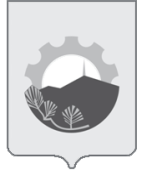 12 декабря 2019 г.г.Арсеньев№920-паНаименование муниципальной услугиУникальный номер реестровой записиНаименование натуральной нормыЕдиница измеренияЗначение натуральной нормыМеханизированное подметание территории городского округа812919.Р.25.1.00000038.0001. Натуральные нормы, непосредственно связанные с оказанием услуги1. Натуральные нормы, непосредственно связанные с оказанием услуги1. Натуральные нормы, непосредственно связанные с оказанием услугиМеханизированное подметание территории городского округа812919.Р.25.1.00000038.0001.1. Оплата труда работников, непосредственно связанных с оказанием услуги1.1. Оплата труда работников, непосредственно связанных с оказанием услуги1.1. Оплата труда работников, непосредственно связанных с оказанием услугиМеханизированное подметание территории городского округа812919.Р.25.1.00000038.000Основной персоналчеловек1389,1019792Механизированное подметание территории городского округа812919.Р.25.1.00000038.0002.  Натуральные нормы на общехозяйственные нужды2.  Натуральные нормы на общехозяйственные нужды2.  Натуральные нормы на общехозяйственные нуждыМеханизированное подметание территории городского округа812919.Р.25.1.00000038.0002.1. Коммунальные услуги2.1. Коммунальные услуги2.1. Коммунальные услугиМеханизированное подметание территории городского округа812919.Р.25.1.00000038.000ЭлектроэнергиякВтч0,000404939Механизированное подметание территории городского округа812919.Р.25.1.00000038.000Водоснабжение м30,000000317Механизированное подметание территории городского округа812919.Р.25.1.00000038.000Водоотведением30,000000317Механизированное подметание территории городского округа812919.Р.25.1.00000038.000сброс загрязняющих в-вм30,000000317Механизированное подметание территории городского округа812919.Р.25.1.00000038.000Тепловая энергияГкал0,000000522Механизированное подметание территории городского округа812919.Р.25.1.00000038.0002.2. Затраты на содержание имущества2.2. Затраты на содержание имущества2.2. Затраты на содержание имуществаМеханизированное подметание территории городского округа812919.Р.25.1.00000038.000Содержание имуществамес.0,000000127Механизированное подметание территории городского округа812919.Р.25.1.00000038.000Текущий ремонт офисной оргтехникимес.0,000000127Механизированное подметание территории городского округа812919.Р.25.1.00000038.000Технический осмотр транспортакол-во ед.0,000000190Механизированное подметание территории городского округа812919.Р.25.1.00000038.000Перезарядка огнетушителейкол-во ед.0,000000021Механизированное подметание территории городского округа812919.Р.25.1.00000038.000Техническое обслуживание охранного компл.мес.0,000000127Механизированное подметание территории городского округа812919.Р.25.1.00000038.000Экспертиза ТС и ОСкол-во ед.0,000000021Механизированное подметание территории городского округа812919.Р.25.1.00000038.0002.3. Затраты на услуги связи2.3. Затраты на услуги связи2.3. Затраты на услуги связиМеханизированное подметание территории городского округа812919.Р.25.1.00000038.000Телефон локальныйкол-во ном.0,000000021Механизированное подметание территории городского округа812919.Р.25.1.00000038.000Телефоны сот.кол-во ном.0,000000233Механизированное подметание территории городского округа812919.Р.25.1.00000038.000Почтовые расходыкол-во ед.0,000001015Механизированное подметание территории городского округа812919.Р.25.1.00000038.0002.4. Затраты на приобретение материальных запасов2.4. Затраты на приобретение материальных запасов2.4. Затраты на приобретение материальных запасовМеханизированное подметание территории городского округа812919.Р.25.1.00000038.000Щетки дисковыешт.0,0011554Механизированное подметание территории городского округа812919.Р.25.1.00000038.000ГСМ (бензин, дизельное топливо)л.0,0014427Механизированное подметание территории городского округа812919.Р.25.1.00000038.000ГСМ (масло)л.0,0000482Механизированное подметание территории городского округа812919.Р.25.1.00000038.0002.5. Затраты на оплату труда (с начислениями) работников, не принимающих непосредственное участие в оказании услуги2.5. Затраты на оплату труда (с начислениями) работников, не принимающих непосредственное участие в оказании услуги2.5. Затраты на оплату труда (с начислениями) работников, не принимающих непосредственное участие в оказании услугиМеханизированное подметание территории городского округа812919.Р.25.1.00000038.000АХПчеловек0,000000180Механизированное подметание территории городского округа812919.Р.25.1.00000038.0002.6. Прочие затраты на общехозяйственные нужды2.6. Прочие затраты на общехозяйственные нужды2.6. Прочие затраты на общехозяйственные нуждыМеханизированное подметание территории городского округа812919.Р.25.1.00000038.000Услуги охранымес. 0,000000127Механизированное подметание территории городского округа812919.Р.25.1.00000038.000Обучение персоналакол-во 0,000000127Механизированное подметание территории городского округа812919.Р.25.1.00000038.000Командировочные расходыкол-во сотруд.0,000000053Механизированное подметание территории городского округа812919.Р.25.1.00000038.000Программное обеспечениемес.0,000000063Механизированное подметание территории городского округа812919.Р.25.1.00000038.000Предрейсовый медосмотр, медкомиссиякол-во0,000001649Механизированное подметание территории городского округа812919.Р.25.1.00000038.000Аттестация рабочих месткол-во0,000000254Механизированное подметание территории городского округа812919.Р.25.1.00000038.000ОСАГОкол-во0,000000254Механизированное подметание территории городского округа812919.Р.25.1.00000038.000Транспортные услугикол-во0,000000053Механизированное подметание территории городского округа812919.Р.25.1.00000038.000Ремонт и обслуживание транспортакол-во0,000003297Механизированное подметание территории городского округа812919.Р.25.1.00000038.000Услуги ЖД площадкикол-во0,000000011Механизированное подметание территории городского округа812919.Р.25.1.00000038.000Канцелярские и хозяйственные товарычеловек0,000000127Механизированное подметание территории городского округа812919.Р.25.1.00000038.000Перчаткишт. 0,000014796Механизированное подметание территории городского округа812919.Р.25.1.00000038.000СИЗкомпл.0,000000698Механизированное подметание территории городского округа812919.Р.25.1.00000038.000Инструментшт.0,000020566Механизированное подметание территории городского округа812919.Р.25.1.00000038.000Запчасти и материалыкол-во мес.0,000000127Механизированное подметание территории городского округа812919.Р.25.1.00000038.000Диски, круги, электродыкол-во мес.0,000000127Механизированное подметание территории городского округа812919.Р.25.1.00000038.000Налогиквартал0,000000042Наименование муниципальной услугиУникальный номер реестровой записиНаименование натуральной нормыЕдиница измеренияЗначение натуральной нормыУборка мусора по тротуарам, газонам скверам812919.Р.25.1.00000046.0001. Натуральные нормы, непосредственно связанные с оказанием услуги1. Натуральные нормы, непосредственно связанные с оказанием услуги1. Натуральные нормы, непосредственно связанные с оказанием услугиУборка мусора по тротуарам, газонам скверам812919.Р.25.1.00000046.0001.1. Оплата труда работников, непосредственно связанных с оказанием услуги1.1. Оплата труда работников, непосредственно связанных с оказанием услуги1.1. Оплата труда работников, непосредственно связанных с оказанием услугиУборка мусора по тротуарам, газонам скверам812919.Р.25.1.00000046.000Основной персоналчеловек16113,9060663Уборка мусора по тротуарам, газонам скверам812919.Р.25.1.00000046.0002.  Натуральные нормы на общехозяйственные нужды2.  Натуральные нормы на общехозяйственные нужды2.  Натуральные нормы на общехозяйственные нуждыУборка мусора по тротуарам, газонам скверам812919.Р.25.1.00000046.0002.1. Коммунальные услуги2.1. Коммунальные услуги2.1. Коммунальные услугиУборка мусора по тротуарам, газонам скверам812919.Р.25.1.00000046.000ЭлектроэнергиякВтч0,000404939Уборка мусора по тротуарам, газонам скверам812919.Р.25.1.00000046.000Водоснабжение м30,000000317Уборка мусора по тротуарам, газонам скверам812919.Р.25.1.00000046.000Водоотведением30,000000317Уборка мусора по тротуарам, газонам скверам812919.Р.25.1.00000046.000сброс загрязняющих в-вм30,000000317Уборка мусора по тротуарам, газонам скверам812919.Р.25.1.00000046.000Тепловая энергияГкал0,000000522Уборка мусора по тротуарам, газонам скверам812919.Р.25.1.00000046.0002.2. Затраты на содержание имущества2.2. Затраты на содержание имущества2.2. Затраты на содержание имуществаУборка мусора по тротуарам, газонам скверам812919.Р.25.1.00000046.000Содержание имуществамес.0,000000127Уборка мусора по тротуарам, газонам скверам812919.Р.25.1.00000046.000Текущий ремонт офисной оргтехникимес.0,000000095Уборка мусора по тротуарам, газонам скверам812919.Р.25.1.00000046.000Технический осмотр транспортакол-во ед.0,000000211Уборка мусора по тротуарам, газонам скверам812919.Р.25.1.00000046.000Перезарядка огнетушителейкол-во ед.0,000000021Уборка мусора по тротуарам, газонам скверам812919.Р.25.1.00000046.000Техническое обслуживание охранного компл.мес.0,000000127Уборка мусора по тротуарам, газонам скверам812919.Р.25.1.00000046.000Экспертиза ТС и ОСкол-во ед.0,000000021Уборка мусора по тротуарам, газонам скверам812919.Р.25.1.00000046.0002.3. Затраты на услуги связи2.3. Затраты на услуги связи2.3. Затраты на услуги связиУборка мусора по тротуарам, газонам скверам812919.Р.25.1.00000046.000Телефон локальныйкол-во 0,000000021Уборка мусора по тротуарам, газонам скверам812919.Р.25.1.00000046.000Телефон сотовыйкол-во 0,000000233Уборка мусора по тротуарам, газонам скверам812919.Р.25.1.00000046.000Почтовые расходыкол-во0,000001015Уборка мусора по тротуарам, газонам скверам812919.Р.25.1.00000046.0002.4. Затраты на приобретение материальных запасов2.4. Затраты на приобретение материальных запасов2.4. Затраты на приобретение материальных запасовУборка мусора по тротуарам, газонам скверам812919.Р.25.1.00000046.000Мешки для мусорашт.0,0000754Уборка мусора по тротуарам, газонам скверам812919.Р.25.1.00000046.000ГСМ (бензин, дизельное топливо)л.0,0001142Уборка мусора по тротуарам, газонам скверам812919.Р.25.1.00000046.000ГСМ (масло)л.0,0000012Уборка мусора по тротуарам, газонам скверам812919.Р.25.1.00000046.000Талоны на утилизациюм30,0000048Уборка мусора по тротуарам, газонам скверам812919.Р.25.1.00000046.0002.5. Затраты на оплату труда (с начислениями) работников, не принимающих непосредственное участие в оказании услуги2.5. Затраты на оплату труда (с начислениями) работников, не принимающих непосредственное участие в оказании услуги2.5. Затраты на оплату труда (с начислениями) работников, не принимающих непосредственное участие в оказании услугиУборка мусора по тротуарам, газонам скверам812919.Р.25.1.00000046.000АХПчеловек0,000000180Уборка мусора по тротуарам, газонам скверам812919.Р.25.1.00000046.0002.6. Прочие затраты на общехозяйственные нужды2.6. Прочие затраты на общехозяйственные нужды2.6. Прочие затраты на общехозяйственные нуждыУборка мусора по тротуарам, газонам скверам812919.Р.25.1.00000046.000Услуги охранымес. 0,000000127Уборка мусора по тротуарам, газонам скверам812919.Р.25.1.00000046.000Обучение персоналакол-во 0,000000127Уборка мусора по тротуарам, газонам скверам812919.Р.25.1.00000046.000Командировочные расходыкол-во сотруд.0,000000053Уборка мусора по тротуарам, газонам скверам812919.Р.25.1.00000046.000Программное обеспечениемес.0,000000063Уборка мусора по тротуарам, газонам скверам812919.Р.25.1.00000046.000Предрейсовый медосмотр, медкомиссиякол-во0,000001649Уборка мусора по тротуарам, газонам скверам812919.Р.25.1.00000046.000Аттестация рабочих месткол-во0,000000254Уборка мусора по тротуарам, газонам скверам812919.Р.25.1.00000046.000ОСАГОкол-во0,000000254Уборка мусора по тротуарам, газонам скверам812919.Р.25.1.00000046.000Транспортные услугикол-во0,000000053Уборка мусора по тротуарам, газонам скверам812919.Р.25.1.00000046.000Ремонт и обслуживание транспортакол-во0,000002570Уборка мусора по тротуарам, газонам скверам812919.Р.25.1.00000046.000Услуги ЖД площадкикол-во0,000000011Уборка мусора по тротуарам, газонам скверам812919.Р.25.1.00000046.000Канцелярские и хозяйственные товарычеловек0,000000127Уборка мусора по тротуарам, газонам скверам812919.Р.25.1.00000046.000Перчаткишт. 0,000014796Уборка мусора по тротуарам, газонам скверам812919.Р.25.1.00000046.000СИЗкомпл.0,000000698Уборка мусора по тротуарам, газонам скверам812919.Р.25.1.00000046.000Инструментшт.0,000020566Уборка мусора по тротуарам, газонам скверам812919.Р.25.1.00000046.000Запчасти и материалыкол-во мес.0,000000127Уборка мусора по тротуарам, газонам скверам812919.Р.25.1.00000046.000Диски, круги, электродыкол-во мес.0,000000127Уборка мусора по тротуарам, газонам скверам812919.Р.25.1.00000046.000Налогиквартал0,000000042Наименование муниципальной услугиУникальный номер реестровой записиНаименование натуральной нормыЕдиница измеренияЗначение натуральной нормыПокос травы 813010.Р.25.1.00000039.0001. Натуральные нормы, непосредственно связанные с оказанием услуги1. Натуральные нормы, непосредственно связанные с оказанием услуги1. Натуральные нормы, непосредственно связанные с оказанием услугиПокос травы 813010.Р.25.1.00000039.0001.1. Оплата труда работников, непосредственно связанных с оказанием услуги1.1. Оплата труда работников, непосредственно связанных с оказанием услуги1.1. Оплата труда работников, непосредственно связанных с оказанием услугиПокос травы 813010.Р.25.1.00000039.000Основной персоналчеловек5474,21712Покос травы 813010.Р.25.1.00000039.0002.  Натуральные нормы на общехозяйственные нужды2.  Натуральные нормы на общехозяйственные нужды2.  Натуральные нормы на общехозяйственные нуждыПокос травы 813010.Р.25.1.00000039.0002.1. Коммунальные услуги2.1. Коммунальные услуги2.1. Коммунальные услугиПокос травы 813010.Р.25.1.00000039.000ЭлектроэнергиякВтч0,000404939Покос травы 813010.Р.25.1.00000039.000Водоснабжение м30,000000317Покос травы 813010.Р.25.1.00000039.000Водоотведением30,000000317Покос травы 813010.Р.25.1.00000039.000Сброс загрязняющих в-вм30,000000317Покос травы 813010.Р.25.1.00000039.000Тепловая энергияГкал0,000000522Покос травы 813010.Р.25.1.00000039.0002.2. Затраты на содержание имущества2.2. Затраты на содержание имущества2.2. Затраты на содержание имуществаПокос травы 813010.Р.25.1.00000039.000Содержание имуществамес.0,000000127Покос травы 813010.Р.25.1.00000039.000Текущий ремонт офисной оргтехникимес.0,000000127Покос травы 813010.Р.25.1.00000039.000Технический осмотр транспортакол-во ед.0,000000190Покос травы 813010.Р.25.1.00000039.000Перезарядка огнетушителейкол-во ед.0,000000021Покос травы 813010.Р.25.1.00000039.000Техническое обслуживание охранного компл.мес.0,000000127Покос травы 813010.Р.25.1.00000039.000Экспертиза ТС и ОСкол-во ед.0,000000021Покос травы 813010.Р.25.1.00000039.0002.3. Затраты на услуги связи2.3. Затраты на услуги связи2.3. Затраты на услуги связиПокос травы 813010.Р.25.1.00000039.000Телефон локальныйкол-во 0,000000021Покос травы 813010.Р.25.1.00000039.000Телефон сотовыйкол-во0,000000233Покос травы 813010.Р.25.1.00000039.000Почтовые расходыкол-во0,000001015Покос травы 813010.Р.25.1.00000039.0002.4. Затраты на приобретение материальных запасов2.4. Затраты на приобретение материальных запасов2.4. Затраты на приобретение материальных запасовПокос травы 813010.Р.25.1.00000039.000Лескам.0,0049997Покос травы 813010.Р.25.1.00000039.000ГСМ (бензин, дизельное топливо)л.0,0030452Покос травы 813010.Р.25.1.00000039.000ГСМ (масло 2-х тактное)л.0,0000801Покос травы 813010.Р.25.1.00000039.000Талоны на утилизациюм30,0000343Покос травы 813010.Р.25.1.00000039.0002.5. Затраты на оплату труда (с начислениями) работников, не принимающих непосредственное участие в оказании услуги2.5. Затраты на оплату труда (с начислениями) работников, не принимающих непосредственное участие в оказании услуги2.5. Затраты на оплату труда (с начислениями) работников, не принимающих непосредственное участие в оказании услугиПокос травы 813010.Р.25.1.00000039.000АХПчеловек0,000000180Покос травы 813010.Р.25.1.00000039.0002.6. Прочие затраты на общехозяйственные нужды2.6. Прочие затраты на общехозяйственные нужды2.6. Прочие затраты на общехозяйственные нуждыПокос травы 813010.Р.25.1.00000039.000Услуги охранымес. 0,000000127Покос травы 813010.Р.25.1.00000039.000Обучение персоналакол-во 0,000000127Покос травы 813010.Р.25.1.00000039.000Командировочные расходыкол-во сотруд.0,000000053Покос травы 813010.Р.25.1.00000039.000Программное обеспечениемес.0,000000063Покос травы 813010.Р.25.1.00000039.000Предрейсовый медосмотр, медкомиссиякол-во0,000001649Покос травы 813010.Р.25.1.00000039.000Аттестация рабочих месткол-во0,000000254Покос травы 813010.Р.25.1.00000039.000ОСАГОкол-во0,000000254Покос травы 813010.Р.25.1.00000039.000Транспортные услугикол-во0,000000053Покос травы 813010.Р.25.1.00000039.000Ремонт и обслуживание транспортакол-во0,000003297Покос травы 813010.Р.25.1.00000039.000Услуги ЖД площадкикол-во0,000000011Покос травы 813010.Р.25.1.00000039.000Канцелярские и хозяйственные товарычеловек0,000000127Покос травы 813010.Р.25.1.00000039.000Перчаткишт. 0,000014796Покос травы 813010.Р.25.1.00000039.000СИЗкомпл.0,000000698Покос травы 813010.Р.25.1.00000039.000Инструментшт.0,000020566Покос травы 813010.Р.25.1.00000039.000Запчасти и материалыкол-во мес.0,000000127Покос травы 813010.Р.25.1.00000039.000Диски, круги, электродыкол-во мес.0,000000127Покос травы 813010.Р.25.1.00000039.000Налогиквартал0,000000042Наименование муниципальной услугиУникальный номер реестровой записиНаименование натуральной нормыЕдиница измеренияЗначение натуральной нормыСодержание городских парков, скверов, площадей813010.Р.25.1.00000026.0001. Натуральные нормы, непосредственно связанные с оказанием услуги1. Натуральные нормы, непосредственно связанные с оказанием услуги1. Натуральные нормы, непосредственно связанные с оказанием услугиСодержание городских парков, скверов, площадей813010.Р.25.1.00000026.0001.1. Оплата труда работников, непосредственно связанных с оказанием услуги1.1. Оплата труда работников, непосредственно связанных с оказанием услуги1.1. Оплата труда работников, непосредственно связанных с оказанием услугиСодержание городских парков, скверов, площадей813010.Р.25.1.00000026.000Основной персоналчеловек5138,478177Содержание городских парков, скверов, площадей813010.Р.25.1.00000026.0002.  Натуральные нормы на общехозяйственные нужды2.  Натуральные нормы на общехозяйственные нужды2.  Натуральные нормы на общехозяйственные нуждыСодержание городских парков, скверов, площадей813010.Р.25.1.00000026.0002.1. Коммунальные услуги2.1. Коммунальные услуги2.1. Коммунальные услугиСодержание городских парков, скверов, площадей813010.Р.25.1.00000026.000ЭлектроэнергиякВтч0,000404939Содержание городских парков, скверов, площадей813010.Р.25.1.00000026.000Водоснабжение м30,000000317Содержание городских парков, скверов, площадей813010.Р.25.1.00000026.000Водоотведением30,000000317Содержание городских парков, скверов, площадей813010.Р.25.1.00000026.000Сброс загрязняющих в-вм30,000000317Содержание городских парков, скверов, площадей813010.Р.25.1.00000026.000Тепловая энергияГкал0,000000522Содержание городских парков, скверов, площадей813010.Р.25.1.00000026.0002.2. Затраты на содержание имущества2.2. Затраты на содержание имущества2.2. Затраты на содержание имуществаСодержание городских парков, скверов, площадей813010.Р.25.1.00000026.000Содержание имуществамес.0,000000127Содержание городских парков, скверов, площадей813010.Р.25.1.00000026.000Текущий ремонт офисной оргтехникимес.0,000000095Содержание городских парков, скверов, площадей813010.Р.25.1.00000026.000Технический осмотр транспортакол-во ед.0,000000211Содержание городских парков, скверов, площадей813010.Р.25.1.00000026.000Перезарядка огнетушителейкол-во ед.0,000000021Содержание городских парков, скверов, площадей813010.Р.25.1.00000026.000Техническое обслуживание охранного компл.мес.0,000000127Содержание городских парков, скверов, площадей813010.Р.25.1.00000026.000Экспертиза ТС и ОСкол-во ед.0,000000021Содержание городских парков, скверов, площадей813010.Р.25.1.00000026.0002.3. Затраты на услуги связи2.3. Затраты на услуги связи2.3. Затраты на услуги связиСодержание городских парков, скверов, площадей813010.Р.25.1.00000026.000Телефон локальныйкол-во 0,000000021Содержание городских парков, скверов, площадей813010.Р.25.1.00000026.000Телефон сотовыйкол-во0,000000233Содержание городских парков, скверов, площадей813010.Р.25.1.00000026.000Почтовые расходыкол-во0,000001015Содержание городских парков, скверов, площадей813010.Р.25.1.00000026.0002.4. Затраты на приобретение материальных запасов2.4. Затраты на приобретение материальных запасов2.4. Затраты на приобретение материальных запасовСодержание городских парков, скверов, площадей813010.Р.25.1.00000026.000Лескам.0,008567Содержание городских парков, скверов, площадей813010.Р.25.1.00000026.000ГСМ (бензин, дизельное топливо)л.0,021280Содержание городских парков, скверов, площадей813010.Р.25.1.00000026.000ГСМ (масло 2-х тактное)л.0,000137Содержание городских парков, скверов, площадей813010.Р.25.1.00000026.000Мешки для мусорашт.0,006854Содержание городских парков, скверов, площадей813010.Р.25.1.00000026.000Талоны на утилизациюм30,000420Содержание городских парков, скверов, площадей813010.Р.25.1.00000026.0002.5. Затраты на оплату труда (с начислениями) работников, не принимающих непосредственное участие в оказании услуги2.5. Затраты на оплату труда (с начислениями) работников, не принимающих непосредственное участие в оказании услуги2.5. Затраты на оплату труда (с начислениями) работников, не принимающих непосредственное участие в оказании услугиСодержание городских парков, скверов, площадей813010.Р.25.1.00000026.000АХПчеловек0,000000180Содержание городских парков, скверов, площадей813010.Р.25.1.00000026.0002.6. Прочие затраты на общехозяйственные нужды2.6. Прочие затраты на общехозяйственные нужды2.6. Прочие затраты на общехозяйственные нуждыСодержание городских парков, скверов, площадей813010.Р.25.1.00000026.000Услуги охранымес. 0,000000127Содержание городских парков, скверов, площадей813010.Р.25.1.00000026.000Обучение персоналакол-во 0,000000127Содержание городских парков, скверов, площадей813010.Р.25.1.00000026.000Командировочные расходыкол-во сотруд.0,000000053Содержание городских парков, скверов, площадей813010.Р.25.1.00000026.000Программное обеспечениемес.0,000000063Содержание городских парков, скверов, площадей813010.Р.25.1.00000026.000Предрейсовый медосмотр, медкомиссиякол-во0,000001649Содержание городских парков, скверов, площадей813010.Р.25.1.00000026.000Аттестация рабочих месткол-во0,000000254Содержание городских парков, скверов, площадей813010.Р.25.1.00000026.000ОСАГОкол-во0,000000254Содержание городских парков, скверов, площадей813010.Р.25.1.00000026.000Транспортные услугикол-во0,000000053Содержание городских парков, скверов, площадей813010.Р.25.1.00000026.000Ремонт и обслуживание транспортакол-во0,000003297Содержание городских парков, скверов, площадей813010.Р.25.1.00000026.000Услуги ЖД площадкикол-во0,000000011Содержание городских парков, скверов, площадей813010.Р.25.1.00000026.000Канцелярские и хозяйственные товарычеловек0,000000127Содержание городских парков, скверов, площадей813010.Р.25.1.00000026.000Перчаткишт. 0,000014796Содержание городских парков, скверов, площадей813010.Р.25.1.00000026.000СИЗкомпл.0,000000698Содержание городских парков, скверов, площадей813010.Р.25.1.00000026.000Инструментшт.0,000020566Содержание городских парков, скверов, площадей813010.Р.25.1.00000026.000Запчасти и материалыкол-во мес.0,000000127Содержание городских парков, скверов, площадей813010.Р.25.1.00000026.000Диски, круги, электродыкол-во мес.0,000000127Содержание городских парков, скверов, площадей813010.Р.25.1.00000026.000Налогиквартал0,000000042Наименование муниципальной услугиУникальный номер реестровой записиНаименование натуральной нормыЕдиница измеренияЗначение натуральной нормыОчистка территории от снега и наледи812912.Р.25.1.00000040.0001. Натуральные нормы, непосредственно связанные с оказанием услуги1. Натуральные нормы, непосредственно связанные с оказанием услуги1. Натуральные нормы, непосредственно связанные с оказанием услугиОчистка территории от снега и наледи812912.Р.25.1.00000040.0001.1. Оплата труда работников, непосредственно связанных с оказанием услуги1.1. Оплата труда работников, непосредственно связанных с оказанием услуги1.1. Оплата труда работников, непосредственно связанных с оказанием услугиОчистка территории от снега и наледи812912.Р.25.1.00000040.000Основной персоналчеловек18559,362506Очистка территории от снега и наледи812912.Р.25.1.00000040.0002.  Натуральные нормы на общехозяйственные нужды2.  Натуральные нормы на общехозяйственные нужды2.  Натуральные нормы на общехозяйственные нуждыОчистка территории от снега и наледи812912.Р.25.1.00000040.0002.1. Коммунальные услуги2.1. Коммунальные услуги2.1. Коммунальные услугиОчистка территории от снега и наледи812912.Р.25.1.00000040.000ЭлектроэнергиякВтч0,000404939Очистка территории от снега и наледи812912.Р.25.1.00000040.000Водоснабжение м30,000000317Очистка территории от снега и наледи812912.Р.25.1.00000040.000Водоотведением30,000000317Очистка территории от снега и наледи812912.Р.25.1.00000040.000Сброс загрязняющих в-вм30,000000317Очистка территории от снега и наледи812912.Р.25.1.00000040.000Тепловая энергияГкал0,000000522Очистка территории от снега и наледи812912.Р.25.1.00000040.0002.2. Затраты на содержание имущества2.2. Затраты на содержание имущества2.2. Затраты на содержание имуществаОчистка территории от снега и наледи812912.Р.25.1.00000040.000Содержание имуществамес.0,000000127Очистка территории от снега и наледи812912.Р.25.1.00000040.000Текущий ремонт офисной оргтехникимес.0,000000127Очистка территории от снега и наледи812912.Р.25.1.00000040.000Технический осмотр транспортакол-во ед.0,000000190Очистка территории от снега и наледи812912.Р.25.1.00000040.000Перезарядка огнетушителейкол-во ед.0,000000021Очистка территории от снега и наледи812912.Р.25.1.00000040.000Техническое обслуживание охранного компл.мес.0,000000127Очистка территории от снега и наледи812912.Р.25.1.00000040.000Экспертиза ТС и ОСкол-во ед.0,000000021Очистка территории от снега и наледи812912.Р.25.1.00000040.0002.3. Затраты на услуги связи2.3. Затраты на услуги связи2.3. Затраты на услуги связиОчистка территории от снега и наледи812912.Р.25.1.00000040.000Телефон локальныйкол-во 0,000000021Очистка территории от снега и наледи812912.Р.25.1.00000040.000Телефон сотовыйкол-во 0,000000233Очистка территории от снега и наледи812912.Р.25.1.00000040.000Почтовые расходыкол-во0,000001015Очистка территории от снега и наледи812912.Р.25.1.00000040.0002.4. Затраты на приобретение материальных запасов2.4. Затраты на приобретение материальных запасов2.4. Затраты на приобретение материальных запасовОчистка территории от снега и наледи812912.Р.25.1.00000040.000Лемех отвалашт.0,000002Очистка территории от снега и наледи812912.Р.25.1.00000040.000ГСМ (бензин, дизельное топливо)л.0,000611Очистка территории от снега и наледи812912.Р.25.1.00000040.000ГСМ (масло)л.0,000055Очистка территории от снега и наледи812912.Р.25.1.00000040.0002.5. Затраты на оплату труда (с начислениями) работников, не принимающих непосредственное участие в оказании услуги2.5. Затраты на оплату труда (с начислениями) работников, не принимающих непосредственное участие в оказании услуги2.5. Затраты на оплату труда (с начислениями) работников, не принимающих непосредственное участие в оказании услугиОчистка территории от снега и наледи812912.Р.25.1.00000040.000АХПчеловек0,000000180Очистка территории от снега и наледи812912.Р.25.1.00000040.0002.6. Прочие затраты на общехозяйственные нужды2.6. Прочие затраты на общехозяйственные нужды2.6. Прочие затраты на общехозяйственные нуждыОчистка территории от снега и наледи812912.Р.25.1.00000040.000Услуги охранымес. 0,000000127Очистка территории от снега и наледи812912.Р.25.1.00000040.000Обучение персоналакол-во 0,000000127Очистка территории от снега и наледи812912.Р.25.1.00000040.000Командировочные расходыкол-во сотруд.0,000000053Очистка территории от снега и наледи812912.Р.25.1.00000040.000Программное обеспечениемес.0,000000063Очистка территории от снега и наледи812912.Р.25.1.00000040.000Предрейсовый медосмотр, медкомиссиякол-во0,000001649Очистка территории от снега и наледи812912.Р.25.1.00000040.000Аттестация рабочих месткол-во0,000000254Очистка территории от снега и наледи812912.Р.25.1.00000040.000ОСАГОкол-во0,000000254Очистка территории от снега и наледи812912.Р.25.1.00000040.000Транспортные услугикол-во0,000000053Очистка территории от снега и наледи812912.Р.25.1.00000040.000Ремонт и обслуживание транспортакол-во0,000003297Очистка территории от снега и наледи812912.Р.25.1.00000040.000Услуги ЖД площадкикол-во0,000000011Очистка территории от снега и наледи812912.Р.25.1.00000040.000Канцелярские и хозяйственные товарычеловек0,000000127Очистка территории от снега и наледи812912.Р.25.1.00000040.000Перчаткишт. 0,000014796Очистка территории от снега и наледи812912.Р.25.1.00000040.000СИЗкомпл.0,000000698Очистка территории от снега и наледи812912.Р.25.1.00000040.000Инструментшт.0,000020566Очистка территории от снега и наледи812912.Р.25.1.00000040.000Запчасти и материалыкол-во мес.0,000000127Очистка территории от снега и наледи812912.Р.25.1.00000040.000Диски, круги, электродыкол-во мес.0,000000127Очистка территории от снега и наледи812912.Р.25.1.00000040.000Налогиквартал0,000000042Наименование муниципальной услугиУникальный номер реестровой записиНаименование натуральной нормыЕдиница измеренияЗначение натуральной нормыЛиквидация скользкости 812912.Р.25.1.00000041.0001. Натуральные нормы, непосредственно связанные с оказанием услуги1. Натуральные нормы, непосредственно связанные с оказанием услуги1. Натуральные нормы, непосредственно связанные с оказанием услугиЛиквидация скользкости 812912.Р.25.1.00000041.0001.1. Оплата труда работников, непосредственно связанных с оказанием услуги1.1. Оплата труда работников, непосредственно связанных с оказанием услуги1.1. Оплата труда работников, непосредственно связанных с оказанием услугиЛиквидация скользкости 812912.Р.25.1.00000041.000Основной персоналчеловек10210,052683Ликвидация скользкости 812912.Р.25.1.00000041.0002.  Натуральные нормы на общехозяйственные нужды2.  Натуральные нормы на общехозяйственные нужды2.  Натуральные нормы на общехозяйственные нуждыЛиквидация скользкости 812912.Р.25.1.00000041.0002.1. Коммунальные услуги2.1. Коммунальные услуги2.1. Коммунальные услугиЛиквидация скользкости 812912.Р.25.1.00000041.000ЭлектроэнергиякВтч0,000404939Ликвидация скользкости 812912.Р.25.1.00000041.000Водоснабжение м30,000000317Ликвидация скользкости 812912.Р.25.1.00000041.000Водоотведением30,000000317Ликвидация скользкости 812912.Р.25.1.00000041.000Сброс загрязняющих в-вм30,000000317Ликвидация скользкости 812912.Р.25.1.00000041.000Тепловая энергияГкал0,000000522Ликвидация скользкости 812912.Р.25.1.00000041.0002.2. Затраты на содержание имущества2.2. Затраты на содержание имущества2.2. Затраты на содержание имуществаЛиквидация скользкости 812912.Р.25.1.00000041.000Содержание имуществамес.0,000000127Ликвидация скользкости 812912.Р.25.1.00000041.000Текущий ремонт офисной оргтехникимес.0,000000127Ликвидация скользкости 812912.Р.25.1.00000041.000Технический осмотр транспортакол-во ед.0,000000190Ликвидация скользкости 812912.Р.25.1.00000041.000Перезарядка огнетушителейкол-во ед.0,000000021Ликвидация скользкости 812912.Р.25.1.00000041.000Техническое обслуживание охранного компл.мес.0,000000127Ликвидация скользкости 812912.Р.25.1.00000041.000Экспертиза ТС и ОСкол-во ед.0,000000021Ликвидация скользкости 812912.Р.25.1.00000041.0002.3. Затраты на услуги связи2.3. Затраты на услуги связи2.3. Затраты на услуги связиЛиквидация скользкости 812912.Р.25.1.00000041.000Телефон локальныйкол-во 0,000000021Ликвидация скользкости 812912.Р.25.1.00000041.000Телефон сотовыйкол-во 0,000000233Ликвидация скользкости 812912.Р.25.1.00000041.000Почтовые расходыкол-во0,000001015Ликвидация скользкости 812912.Р.25.1.00000041.0002.4. Затраты на приобретение материальных запасов2.4. Затраты на приобретение материальных запасов2.4. Затраты на приобретение материальных запасовЛиквидация скользкости 812912.Р.25.1.00000041.000Соль техническаят.0,000029Ликвидация скользкости 812912.Р.25.1.00000041.000ГСМ (бензин, дизельное топливо)л.0,002838Ликвидация скользкости 812912.Р.25.1.00000041.000ГСМ (масло)л.0,000120Ликвидация скользкости 812912.Р.25.1.00000041.000Отсевм30,000192Ликвидация скользкости 812912.Р.25.1.00000041.0002.5. Затраты на оплату труда (с начислениями) работников, не принимающих непосредственное участие в оказании услуги2.5. Затраты на оплату труда (с начислениями) работников, не принимающих непосредственное участие в оказании услуги2.5. Затраты на оплату труда (с начислениями) работников, не принимающих непосредственное участие в оказании услугиЛиквидация скользкости 812912.Р.25.1.00000041.000АХПчеловек0,000000180Ликвидация скользкости 812912.Р.25.1.00000041.0002.6. Прочие затраты на общехозяйственные нужды2.6. Прочие затраты на общехозяйственные нужды2.6. Прочие затраты на общехозяйственные нуждыЛиквидация скользкости 812912.Р.25.1.00000041.000Услуги охранымес. 0,000000127Ликвидация скользкости 812912.Р.25.1.00000041.000Обучение персоналакол-во 0,000000127Ликвидация скользкости 812912.Р.25.1.00000041.000Командировочные расходыкол-во сотруд.0,000000053Ликвидация скользкости 812912.Р.25.1.00000041.000Программное обеспечениемес.0,000000063Ликвидация скользкости 812912.Р.25.1.00000041.000Предрейсовый медосмотр, медкомиссиякол-во0,000001649Ликвидация скользкости 812912.Р.25.1.00000041.000Аттестация рабочих месткол-во0,000000254Ликвидация скользкости 812912.Р.25.1.00000041.000ОСАГОкол-во0,000000254Ликвидация скользкости 812912.Р.25.1.00000041.000Транспортные услугикол-во0,000000053Ликвидация скользкости 812912.Р.25.1.00000041.000Ремонт и обслуживание транспортакол-во0,000003297Ликвидация скользкости 812912.Р.25.1.00000041.000Услуги ЖД площадкикол-во0,000000011Ликвидация скользкости 812912.Р.25.1.00000041.000Канцелярские и хозяйственные товарычеловек0,000000127Ликвидация скользкости 812912.Р.25.1.00000041.000Перчаткишт. 0,000014796Ликвидация скользкости 812912.Р.25.1.00000041.000СИЗкомпл.0,000000698Ликвидация скользкости 812912.Р.25.1.00000041.000Инструментшт.0,000020566Ликвидация скользкости 812912.Р.25.1.00000041.000Запчасти и материалыкол-во мес.0,000000127Ликвидация скользкости 812912.Р.25.1.00000041.000Диски, круги, электродыкол-во мес.0,000000127Ликвидация скользкости 812912.Р.25.1.00000041.000Налогиквартал0,000000042Наименование муниципальной услугиУникальный номер реестровой записиНаименование натуральной нормыЕдиница измеренияЗначение натуральной нормыСодержание деревьев и кустарников813010.Р.25.1.00000027.0001. Натуральные нормы, непосредственно связанные с оказанием услуги1. Натуральные нормы, непосредственно связанные с оказанием услуги1. Натуральные нормы, непосредственно связанные с оказанием услугиСодержание деревьев и кустарников813010.Р.25.1.00000027.0001.1. Оплата труда работников, непосредственно связанных с оказанием услуги1.1. Оплата труда работников, непосредственно связанных с оказанием услуги1.1. Оплата труда работников, непосредственно связанных с оказанием услугиСодержание деревьев и кустарников813010.Р.25.1.00000027.000Основной персоналчеловек3680,416264Содержание деревьев и кустарников813010.Р.25.1.00000027.0002.  Натуральные нормы на общехозяйственные нужды2.  Натуральные нормы на общехозяйственные нужды2.  Натуральные нормы на общехозяйственные нуждыСодержание деревьев и кустарников813010.Р.25.1.00000027.0002.1. Коммунальные услуги2.1. Коммунальные услуги2.1. Коммунальные услугиСодержание деревьев и кустарников813010.Р.25.1.00000027.000ЭлектроэнергиякВтч0,000404939Содержание деревьев и кустарников813010.Р.25.1.00000027.000Водоснабжение м30,000000317Содержание деревьев и кустарников813010.Р.25.1.00000027.000Водоотведением30,000000317Содержание деревьев и кустарников813010.Р.25.1.00000027.000Сброс загрязняющих в-вм30,000000317Содержание деревьев и кустарников813010.Р.25.1.00000027.000Тепловая энергияГкал0,000000522Содержание деревьев и кустарников813010.Р.25.1.00000027.0002.2. Затраты на содержание имущества2.2. Затраты на содержание имущества2.2. Затраты на содержание имуществаСодержание деревьев и кустарников813010.Р.25.1.00000027.000Содержание имуществамес.0,000000127Содержание деревьев и кустарников813010.Р.25.1.00000027.000Текущий ремонт офисной оргтехникимес.0,000000127Содержание деревьев и кустарников813010.Р.25.1.00000027.000Технический осмотр транспортакол-во ед.0,000000190Содержание деревьев и кустарников813010.Р.25.1.00000027.000Перезарядка огнетушителейкол-во ед.0,000000021Содержание деревьев и кустарников813010.Р.25.1.00000027.000Техническое обслуживание охранного компл.мес.0,000000127Содержание деревьев и кустарников813010.Р.25.1.00000027.000Экспертиза ТС и ОСкол-во ед.0,000000021Содержание деревьев и кустарников813010.Р.25.1.00000027.0002.3. Затраты на услуги связи2.3. Затраты на услуги связи2.3. Затраты на услуги связиСодержание деревьев и кустарников813010.Р.25.1.00000027.000Телефон локальныйкол-во 0,000000021Содержание деревьев и кустарников813010.Р.25.1.00000027.000Телефон сотовыйкол-во 0,000000233Содержание деревьев и кустарников813010.Р.25.1.00000027.000Почтовые расходыкол-во0,000001015Содержание деревьев и кустарников813010.Р.25.1.00000027.0002.4. Затраты на приобретение материальных запасов2.4. Затраты на приобретение материальных запасов2.4. Затраты на приобретение материальных запасовСодержание деревьев и кустарников813010.Р.25.1.00000027.000Цепи, шинышт.0,000710Содержание деревьев и кустарников813010.Р.25.1.00000027.000ГСМ (бензин, дизельное топливо)л.0,134982Содержание деревьев и кустарников813010.Р.25.1.00000027.000ГСМ (масло)л.0,002842Содержание деревьев и кустарников813010.Р.25.1.00000027.000ГСМ (масло 2-х тактное)л.0,000071Содержание деревьев и кустарников813010.Р.25.1.00000027.0002.5. Затраты на оплату труда (с начислениями) работников, не принимающих непосредственное участие в оказании услуги2.5. Затраты на оплату труда (с начислениями) работников, не принимающих непосредственное участие в оказании услуги2.5. Затраты на оплату труда (с начислениями) работников, не принимающих непосредственное участие в оказании услугиСодержание деревьев и кустарников813010.Р.25.1.00000027.000АХПчеловек0,000000180Содержание деревьев и кустарников813010.Р.25.1.00000027.0002.6. Прочие затраты на общехозяйственные нужды2.6. Прочие затраты на общехозяйственные нужды2.6. Прочие затраты на общехозяйственные нуждыСодержание деревьев и кустарников813010.Р.25.1.00000027.000Услуги охранымес. 0,000000127Содержание деревьев и кустарников813010.Р.25.1.00000027.000Обучение персоналакол-во 0,000000127Содержание деревьев и кустарников813010.Р.25.1.00000027.000Командировочные расходыкол-во сотруд.0,000000053Содержание деревьев и кустарников813010.Р.25.1.00000027.000Программное обеспечениемес.0,000000063Содержание деревьев и кустарников813010.Р.25.1.00000027.000Предрейсовый медосмотр, медкомиссиякол-во0,000001649Содержание деревьев и кустарников813010.Р.25.1.00000027.000Аттестация рабочих месткол-во0,000000254Содержание деревьев и кустарников813010.Р.25.1.00000027.000ОСАГОкол-во0,000000254Содержание деревьев и кустарников813010.Р.25.1.00000027.000Транспортные услугикол-во0,000000053Содержание деревьев и кустарников813010.Р.25.1.00000027.000Ремонт и обслуживание транспортакол-во0,000003297Содержание деревьев и кустарников813010.Р.25.1.00000027.000Услуги ЖД площадкикол-во0,000000011Содержание деревьев и кустарников813010.Р.25.1.00000027.000Канцелярские и хозяйственные товарычеловек0,000000127Содержание деревьев и кустарников813010.Р.25.1.00000027.000Перчаткишт. 0,000014796Содержание деревьев и кустарников813010.Р.25.1.00000027.000СИЗкомпл.0,000000698Содержание деревьев и кустарников813010.Р.25.1.00000027.000Инструментшт.0,000020566Содержание деревьев и кустарников813010.Р.25.1.00000027.000Запчасти и материалыкол-во мес.0,000000127Содержание деревьев и кустарников813010.Р.25.1.00000027.000Диски, круги, электродыкол-во мес.0,000000127Содержание деревьев и кустарников813010.Р.25.1.00000027.000Налогиквартал0,000000042Наименование муниципальной услугиУникальный номер реестровой записиНаименование натуральной нормыЕдиница измеренияЕдиница измеренияЗначение натуральной нормыПодготовка территории города к праздничным мероприятиям812919.Р.25.1.00000049.0001. Натуральные нормы, непосредственно связанных с оказанием услуги1. Натуральные нормы, непосредственно связанных с оказанием услуги1. Натуральные нормы, непосредственно связанных с оказанием услуги1. Натуральные нормы, непосредственно связанных с оказанием услугиПодготовка территории города к праздничным мероприятиям812919.Р.25.1.00000049.0001.1. Оплата труда работников, непосредственно связанных с оказанием услуги1.1. Оплата труда работников, непосредственно связанных с оказанием услуги1.1. Оплата труда работников, непосредственно связанных с оказанием услуги1.1. Оплата труда работников, непосредственно связанных с оказанием услугиПодготовка территории города к праздничным мероприятиям812919.Р.25.1.00000049.000Основной персоналчеловекчеловек3225,453161Подготовка территории города к праздничным мероприятиям812919.Р.25.1.00000049.0002.  Натуральные нормы на общехозяйственные нужды2.  Натуральные нормы на общехозяйственные нужды2.  Натуральные нормы на общехозяйственные нужды2.  Натуральные нормы на общехозяйственные нуждыПодготовка территории города к праздничным мероприятиям812919.Р.25.1.00000049.0002.1. Коммунальные услуги2.1. Коммунальные услуги2.1. Коммунальные услуги2.1. Коммунальные услугиПодготовка территории города к праздничным мероприятиям812919.Р.25.1.00000049.000ЭлектроэнергияЭлектроэнергиякВтч0,000404939Подготовка территории города к праздничным мероприятиям812919.Р.25.1.00000049.000Водоснабжение Водоснабжение м30,000000317Подготовка территории города к праздничным мероприятиям812919.Р.25.1.00000049.000ВодоотведениеВодоотведением30,000000317Подготовка территории города к праздничным мероприятиям812919.Р.25.1.00000049.000Сброс загрязняющих в-вСброс загрязняющих в-вм30,000000317Подготовка территории города к праздничным мероприятиям812919.Р.25.1.00000049.000Тепловая энергияТепловая энергияГкал0,000000522Подготовка территории города к праздничным мероприятиям812919.Р.25.1.00000049.0002.2. Затраты на содержание имущества2.2. Затраты на содержание имущества2.2. Затраты на содержание имущества2.2. Затраты на содержание имуществаПодготовка территории города к праздничным мероприятиям812919.Р.25.1.00000049.000Содержание имуществаСодержание имуществамес.0,000000127Подготовка территории города к праздничным мероприятиям812919.Р.25.1.00000049.000Текущий ремонт офисной оргтехникиТекущий ремонт офисной оргтехникимес.0,000000095Подготовка территории города к праздничным мероприятиям812919.Р.25.1.00000049.000Технический осмотр транспортаТехнический осмотр транспортакол-во ед.0,000000211Подготовка территории города к праздничным мероприятиям812919.Р.25.1.00000049.000Перезарядка огнетушителейПерезарядка огнетушителейкол-во ед.0,000000021Подготовка территории города к праздничным мероприятиям812919.Р.25.1.00000049.000Техническое обслуживание охранного компл.Техническое обслуживание охранного компл.мес.0,000000127Подготовка территории города к праздничным мероприятиям812919.Р.25.1.00000049.000Экспертиза ТС и ОСЭкспертиза ТС и ОСкол-во ед.0,000000021Подготовка территории города к праздничным мероприятиям812919.Р.25.1.00000049.0002.3. Затраты на услуги связи2.3. Затраты на услуги связи2.3. Затраты на услуги связи2.3. Затраты на услуги связиПодготовка территории города к праздничным мероприятиям812919.Р.25.1.00000049.000Телефон локальныйкол-во кол-во 0,000000021Подготовка территории города к праздничным мероприятиям812919.Р.25.1.00000049.000Телефон сотовыйкол-во кол-во 0,000000243Подготовка территории города к праздничным мероприятиям812919.Р.25.1.00000049.000Почтовые расходыкол-вокол-во0,000001015Подготовка территории города к праздничным мероприятиям812919.Р.25.1.00000049.0002.4. Затраты на приобретение материальных запасов2.4. Затраты на приобретение материальных запасов2.4. Затраты на приобретение материальных запасов2.4. Затраты на приобретение материальных запасовПодготовка территории города к праздничным мероприятиям812919.Р.25.1.00000049.000Шинышт.шт.0,000012Подготовка территории города к праздничным мероприятиям812919.Р.25.1.00000049.000ГСМ (бензин, дизельное топливо)л.л.0,016637Подготовка территории города к праздничным мероприятиям812919.Р.25.1.00000049.000ГСМ (масло)л.л.0,001022Подготовка территории города к праздничным мероприятиям812919.Р.25.1.00000049.000ГСМ (масло 2-х тактное)л.л.0,0000002Подготовка территории города к праздничным мероприятиям812919.Р.25.1.00000049.000Лескам.м.0,000012Подготовка территории города к праздничным мероприятиям812919.Р.25.1.00000049.000Мешки для мусорашт.шт.0,000771Подготовка территории города к праздничным мероприятиям812919.Р.25.1.00000049.000Отсевм3м30,000061Подготовка территории города к праздничным мероприятиям812919.Р.25.1.00000049.000Талоны на утилизациюм3м30,000568Подготовка территории города к праздничным мероприятиям812919.Р.25.1.00000049.000Эмаль ПФкгкг0,000046Подготовка территории города к праздничным мероприятиям812919.Р.25.1.00000049.000Аэрозоль шт.шт.0,000012Подготовка территории города к праздничным мероприятиям812919.Р.25.1.00000049.000Наждачная бумагамм0,000002Подготовка территории города к праздничным мероприятиям812919.Р.25.1.00000049.000Смесь гипсоваякгкг0,000008Подготовка территории города к праздничным мероприятиям812919.Р.25.1.00000049.000Краска ВДФК - 1180кгкг0,000028Подготовка территории города к праздничным мероприятиям812919.Р.25.1.00000049.000Марля "М" мм0,000008Подготовка территории города к праздничным мероприятиям812919.Р.25.1.00000049.000Гуашьшт.шт.0,000004Подготовка территории города к праздничным мероприятиям812919.Р.25.1.00000049.000Клей ПВАбут.бут.0,000004Подготовка территории города к праздничным мероприятиям812919.Р.25.1.00000049.000Кисть плоская 100ммшт.шт.0,000024Подготовка территории города к праздничным мероприятиям812919.Р.25.1.00000049.0002.5. Затраты на оплату труда (с начислениями) работников, не принимающих непосредственное участие в оказании услуги2.5. Затраты на оплату труда (с начислениями) работников, не принимающих непосредственное участие в оказании услуги2.5. Затраты на оплату труда (с начислениями) работников, не принимающих непосредственное участие в оказании услуги2.5. Затраты на оплату труда (с начислениями) работников, не принимающих непосредственное участие в оказании услугиПодготовка территории города к праздничным мероприятиям812919.Р.25.1.00000049.000АХПчеловекчеловек0,000000180Подготовка территории города к праздничным мероприятиям812919.Р.25.1.00000049.0002.6. Прочие затраты на общехозяйственные нужды2.6. Прочие затраты на общехозяйственные нужды2.6. Прочие затраты на общехозяйственные нужды2.6. Прочие затраты на общехозяйственные нуждыПодготовка территории города к праздничным мероприятиям812919.Р.25.1.00000049.000Услуги охранымес. мес. 0,000000127Подготовка территории города к праздничным мероприятиям812919.Р.25.1.00000049.000Обучение персоналакол-во кол-во 0,000000127Подготовка территории города к праздничным мероприятиям812919.Р.25.1.00000049.000Командировочные расходыкол-во сотруд.кол-во сотруд.0,000000053Подготовка территории города к праздничным мероприятиям812919.Р.25.1.00000049.000Программное обеспечениемес.мес.0,000000063Подготовка территории города к праздничным мероприятиям812919.Р.25.1.00000049.000Предрейсовый медосмотр, медкомиссиякол-вокол-во0,000001649Подготовка территории города к праздничным мероприятиям812919.Р.25.1.00000049.000Аттестация рабочих месткол-вокол-во0,000000254Подготовка территории города к праздничным мероприятиям812919.Р.25.1.00000049.000ОСАГОкол-вокол-во0,000000254Подготовка территории города к праздничным мероприятиям812919.Р.25.1.00000049.000Транспортные услугикол-вокол-во0,000000053Подготовка территории города к праздничным мероприятиям812919.Р.25.1.00000049.000Ремонт и обслуживание транспортакол-вокол-во0,000003297Подготовка территории города к праздничным мероприятиям812919.Р.25.1.00000049.000Услуги ЖД площадкикол-вокол-во0,000000011Подготовка территории города к праздничным мероприятиям812919.Р.25.1.00000049.000Канцелярские и хозяйственные товарычеловекчеловек0,000000127Подготовка территории города к праздничным мероприятиям812919.Р.25.1.00000049.000Перчаткишт. шт. 0,000014796Подготовка территории города к праздничным мероприятиям812919.Р.25.1.00000049.000СИЗкомпл.компл.0,000000698Подготовка территории города к праздничным мероприятиям812919.Р.25.1.00000049.000Инструментшт.шт.0,000020566Подготовка территории города к праздничным мероприятиям812919.Р.25.1.00000049.000Запчасти и материалыкол-во мес.кол-во мес.0,000000127Подготовка территории города к праздничным мероприятиям812919.Р.25.1.00000049.000Диски, круги, электродыкол-во мес.кол-во мес.0,000000127Подготовка территории города к праздничным мероприятиям812919.Р.25.1.00000049.000Налогикварталквартал0,000000042Наименование муниципальной услугиУникальный номер реестровой записиНаименование натуральной нормыЕдиница измеренияЗначение натуральной нормыСодержание ливневой канализации 370011.Р.25.1.00000042.0001. Натуральные нормы, непосредственно связанные с оказанием услуги1. Натуральные нормы, непосредственно связанные с оказанием услуги1. Натуральные нормы, непосредственно связанные с оказанием услугиСодержание ливневой канализации 370011.Р.25.1.00000042.0001.1. Оплата труда работников, непосредственно связанных с оказанием услуги1.1. Оплата труда работников, непосредственно связанных с оказанием услуги1.1. Оплата труда работников, непосредственно связанных с оказанием услугиСодержание ливневой канализации 370011.Р.25.1.00000042.000Основной персоналчеловек2937,515000Содержание ливневой канализации 370011.Р.25.1.00000042.0002.  Натуральные нормы на общехозяйственные нужды2.  Натуральные нормы на общехозяйственные нужды2.  Натуральные нормы на общехозяйственные нуждыСодержание ливневой канализации 370011.Р.25.1.00000042.0002.1. Коммунальные услуги2.1. Коммунальные услуги2.1. Коммунальные услугиСодержание ливневой канализации 370011.Р.25.1.00000042.000ЭлектроэнергиякВтч0,000404939Содержание ливневой канализации 370011.Р.25.1.00000042.000Водоснабжение м30,000000317Содержание ливневой канализации 370011.Р.25.1.00000042.000Водоотведением30,000000317Содержание ливневой канализации 370011.Р.25.1.00000042.000Сброс загрязняющих в-вм30,000000317Содержание ливневой канализации 370011.Р.25.1.00000042.000Тепловая энергияГкал0,000000522Содержание ливневой канализации 370011.Р.25.1.00000042.0002.2. Затраты на содержание имущества2.2. Затраты на содержание имущества2.2. Затраты на содержание имуществаСодержание ливневой канализации 370011.Р.25.1.00000042.000Содержание имуществамес.0,000000127Содержание ливневой канализации 370011.Р.25.1.00000042.000Текущий ремонт офисной оргтехникимес.0,000000095Содержание ливневой канализации 370011.Р.25.1.00000042.000Технический осмотр транспортакол-во ед.0,000000211Содержание ливневой канализации 370011.Р.25.1.00000042.000Перезарядка огнетушителейкол-во ед.0,000000021Содержание ливневой канализации 370011.Р.25.1.00000042.000Техническое обслуживание охранного компл.мес.0,000000127Содержание ливневой канализации 370011.Р.25.1.00000042.000Экспертиза ТС и ОСкол-во ед.0,000000021Содержание ливневой канализации 370011.Р.25.1.00000042.0002.3. Затраты на услуги связи2.3. Затраты на услуги связи2.3. Затраты на услуги связиСодержание ливневой канализации 370011.Р.25.1.00000042.000Телефон локальныйкол-во 0,000000021Содержание ливневой канализации 370011.Р.25.1.00000042.000Телефон сотовыйкол-во 0,000000233Содержание ливневой канализации 370011.Р.25.1.00000042.000Почтовые расходыкол-во0,000001015Содержание ливневой канализации 370011.Р.25.1.00000042.0002.4. Затраты на приобретение материальных запасов2.4. Затраты на приобретение материальных запасов2.4. Затраты на приобретение материальных запасовСодержание ливневой канализации 370011.Р.25.1.00000042.000ГСМ (бензин, дизельное топливо)л.3,806561Содержание ливневой канализации 370011.Р.25.1.00000042.000ГСМ (масло)л.0,151988Содержание ливневой канализации 370011.Р.25.1.00000042.000Услуги по пробивки трубшт0,001517Содержание ливневой канализации 370011.Р.25.1.00000042.0002.5. Затраты на оплату труда (с начислениями) работников, не принимающих непосредственное участие в оказании услуги2.5. Затраты на оплату труда (с начислениями) работников, не принимающих непосредственное участие в оказании услуги2.5. Затраты на оплату труда (с начислениями) работников, не принимающих непосредственное участие в оказании услугиСодержание ливневой канализации 370011.Р.25.1.00000042.000АХПчеловек0,000000180Содержание ливневой канализации 370011.Р.25.1.00000042.0002.6. Прочие затраты на общехозяйственные нужды2.6. Прочие затраты на общехозяйственные нужды2.6. Прочие затраты на общехозяйственные нуждыСодержание ливневой канализации 370011.Р.25.1.00000042.000Услуги охранымес. 0,000000127Содержание ливневой канализации 370011.Р.25.1.00000042.000Обучение персоналакол-во 0,000000127Содержание ливневой канализации 370011.Р.25.1.00000042.000Командировочные расходыкол-во сотруд.0,000000053Содержание ливневой канализации 370011.Р.25.1.00000042.000Программное обеспечениемес.0,000000063Содержание ливневой канализации 370011.Р.25.1.00000042.000Предрейсовый медосмотр, медкомиссиякол-во0,000001649Содержание ливневой канализации 370011.Р.25.1.00000042.000Аттестация рабочих месткол-во0,000000254Содержание ливневой канализации 370011.Р.25.1.00000042.000ОСАГОкол-во0,000000254Содержание ливневой канализации 370011.Р.25.1.00000042.000Транспортные услугикол-во0,000000053Содержание ливневой канализации 370011.Р.25.1.00000042.000Ремонт и обслуживание транспортакол-во0,000003297Содержание ливневой канализации 370011.Р.25.1.00000042.000Услуги ЖД площадкикол-во0,000000011Содержание ливневой канализации 370011.Р.25.1.00000042.000Канцелярские и хозяйственные товарычеловек0,000000127Содержание ливневой канализации 370011.Р.25.1.00000042.000Перчаткишт. 0,000014796Содержание ливневой канализации 370011.Р.25.1.00000042.000СИЗкомпл.0,000000698Содержание ливневой канализации 370011.Р.25.1.00000042.000Инструментшт.0,000020566Содержание ливневой канализации 370011.Р.25.1.00000042.000Запчасти и материалыкол-во мес.0,000000127Содержание ливневой канализации 370011.Р.25.1.00000042.000Диски, круги, электродыкол-во мес.0,000000127Содержание ливневой канализации 370011.Р.25.1.00000042.000Налогиквартал0,000000042Наименование муниципальной услугиУникальный номер реестровой записиНаименование натуральной нормыЕдиница измеренияЗначение натуральной нормыИсправления профиля гравийных оснований дорог813010.Р.25.1.00000028.0001. Натуральные нормы, непосредственно связанные с оказанием услуги1. Натуральные нормы, непосредственно связанные с оказанием услуги1. Натуральные нормы, непосредственно связанные с оказанием услугиИсправления профиля гравийных оснований дорог813010.Р.25.1.00000028.0001.1. Оплата труда работников, непосредственно связанных с оказанием услуги1.1. Оплата труда работников, непосредственно связанных с оказанием услуги1.1. Оплата труда работников, непосредственно связанных с оказанием услугиИсправления профиля гравийных оснований дорог813010.Р.25.1.00000028.000Основной персоналчеловек2942,100091Исправления профиля гравийных оснований дорог813010.Р.25.1.00000028.0002.  Натуральные нормы на общехозяйственные нужды2.  Натуральные нормы на общехозяйственные нужды2.  Натуральные нормы на общехозяйственные нуждыИсправления профиля гравийных оснований дорог813010.Р.25.1.00000028.0002.1. Коммунальные услуги2.1. Коммунальные услуги2.1. Коммунальные услугиИсправления профиля гравийных оснований дорог813010.Р.25.1.00000028.000ЭлектроэнергиякВтч0,000404939Исправления профиля гравийных оснований дорог813010.Р.25.1.00000028.000Водоснабжение м30,000000317Исправления профиля гравийных оснований дорог813010.Р.25.1.00000028.000Водоотведением30,000000317Исправления профиля гравийных оснований дорог813010.Р.25.1.00000028.000Сброс загрязняющих в-вм30,000000317Исправления профиля гравийных оснований дорог813010.Р.25.1.00000028.000Тепловая энергияГкал0,000000522Исправления профиля гравийных оснований дорог813010.Р.25.1.00000028.0002.2. Затраты на содержание имущества2.2. Затраты на содержание имущества2.2. Затраты на содержание имуществаИсправления профиля гравийных оснований дорог813010.Р.25.1.00000028.000Содержание имуществамес.0,000000127Исправления профиля гравийных оснований дорог813010.Р.25.1.00000028.000Текущий ремонт офисной оргтехникимес.0,000000127Исправления профиля гравийных оснований дорог813010.Р.25.1.00000028.000Технический осмотр транспортакол-во ед.0,000000190Исправления профиля гравийных оснований дорог813010.Р.25.1.00000028.000Перезарядка огнетушителейкол-во ед.0,000000021Исправления профиля гравийных оснований дорог813010.Р.25.1.00000028.000Техническое обслуживание охранного компл.мес.0,000000127Исправления профиля гравийных оснований дорог813010.Р.25.1.00000028.000Экспертиза ТС и ОСкол-во ед.0,000000021Исправления профиля гравийных оснований дорог813010.Р.25.1.00000028.0002.3. Затраты на услуги связи2.3. Затраты на услуги связи2.3. Затраты на услуги связиИсправления профиля гравийных оснований дорог813010.Р.25.1.00000028.000Телефон локальныйкол-во 0,000000021Исправления профиля гравийных оснований дорог813010.Р.25.1.00000028.000Телефон сотовыйкол-во 0,000000233Исправления профиля гравийных оснований дорог813010.Р.25.1.00000028.000Почтовые расходыкол-во0,000001015Исправления профиля гравийных оснований дорог813010.Р.25.1.00000028.0002.4. Затраты на приобретение материальных запасов2.4. Затраты на приобретение материальных запасов2.4. Затраты на приобретение материальных запасовИсправления профиля гравийных оснований дорог813010.Р.25.1.00000028.000ГСМ (бензин, дизельное топливо)л.0,329606Исправления профиля гравийных оснований дорог813010.Р.25.1.00000028.000ГСМ (масло)л.0,021410Исправления профиля гравийных оснований дорог813010.Р.25.1.00000028.000ПГСм30,063870Исправления профиля гравийных оснований дорог813010.Р.25.1.00000028.000Нож средний с пластинами и бронейшт.0,000191Исправления профиля гравийных оснований дорог813010.Р.25.1.00000028.0002.5. Затраты на оплату труда (с начислениями) работников, не принимающих непосредственное участие в оказании услуги2.5. Затраты на оплату труда (с начислениями) работников, не принимающих непосредственное участие в оказании услуги2.5. Затраты на оплату труда (с начислениями) работников, не принимающих непосредственное участие в оказании услугиИсправления профиля гравийных оснований дорог813010.Р.25.1.00000028.000АХПчеловек0,000000180Исправления профиля гравийных оснований дорог813010.Р.25.1.00000028.0002.6. Прочие затраты на общехозяйственные нужды2.6. Прочие затраты на общехозяйственные нужды2.6. Прочие затраты на общехозяйственные нуждыИсправления профиля гравийных оснований дорог813010.Р.25.1.00000028.000Услуги охранымес. 0,000000127Исправления профиля гравийных оснований дорог813010.Р.25.1.00000028.000Обучение персоналакол-во 0,000000127Исправления профиля гравийных оснований дорог813010.Р.25.1.00000028.000Командировочные расходыкол-во сотруд.0,000000053Исправления профиля гравийных оснований дорог813010.Р.25.1.00000028.000Программное обеспечениемес.0,000000063Исправления профиля гравийных оснований дорог813010.Р.25.1.00000028.000Предрейсовый медосмотр, медкомиссиякол-во0,000001649Исправления профиля гравийных оснований дорог813010.Р.25.1.00000028.000Аттестация рабочих месткол-во0,000000254Исправления профиля гравийных оснований дорог813010.Р.25.1.00000028.000ОСАГОкол-во0,000000254Исправления профиля гравийных оснований дорог813010.Р.25.1.00000028.000Транспортные услугикол-во0,000000053Исправления профиля гравийных оснований дорог813010.Р.25.1.00000028.000Ремонт и обслуживание транспортакол-во0,000003297Исправления профиля гравийных оснований дорог813010.Р.25.1.00000028.000Услуги ЖД площадкикол-во0,000000011Исправления профиля гравийных оснований дорог813010.Р.25.1.00000028.000Канцелярские и хозяйственные товарычеловек0,000000127Исправления профиля гравийных оснований дорог813010.Р.25.1.00000028.000Перчаткишт. 0,000014796Исправления профиля гравийных оснований дорог813010.Р.25.1.00000028.000СИЗкомпл.0,000000698Исправления профиля гравийных оснований дорог813010.Р.25.1.00000028.000Инструментшт.0,000020566Исправления профиля гравийных оснований дорог813010.Р.25.1.00000028.000Запчасти и материалыкол-во мес.0,000000127Исправления профиля гравийных оснований дорог813010.Р.25.1.00000028.000Диски, круги, электродыкол-во мес.0,000000127Исправления профиля гравийных оснований дорог813010.Р.25.1.00000028.000Налогиквартал0,000000042Наименование муниципальной услугиУникальный номер реестровой записиНаименование натуральной нормыЕдиница измеренияЕдиница измеренияЗначение натуральной нормыОтогрев и очистка водопропускных труб 812919.Р.25.1.00000030.0001. Натуральные нормы, непосредственно связанные с оказанием услуги1. Натуральные нормы, непосредственно связанные с оказанием услуги1. Натуральные нормы, непосредственно связанные с оказанием услуги1. Натуральные нормы, непосредственно связанные с оказанием услугиОтогрев и очистка водопропускных труб 812919.Р.25.1.00000030.0001.1. Оплата труда работников, непосредственно связанных с оказанием услуги1.1. Оплата труда работников, непосредственно связанных с оказанием услуги1.1. Оплата труда работников, непосредственно связанных с оказанием услуги1.1. Оплата труда работников, непосредственно связанных с оказанием услугиОтогрев и очистка водопропускных труб 812919.Р.25.1.00000030.000Основной персоналчеловекчеловек331,339144Отогрев и очистка водопропускных труб 812919.Р.25.1.00000030.0002.  Натуральные нормы на общехозяйственные нужды2.  Натуральные нормы на общехозяйственные нужды2.  Натуральные нормы на общехозяйственные нужды2.  Натуральные нормы на общехозяйственные нуждыОтогрев и очистка водопропускных труб 812919.Р.25.1.00000030.0002.1. Коммунальные услуги2.1. Коммунальные услуги2.1. Коммунальные услуги2.1. Коммунальные услугиОтогрев и очистка водопропускных труб 812919.Р.25.1.00000030.000ЭлектроэнергияЭлектроэнергиякВтч0,000404939Отогрев и очистка водопропускных труб 812919.Р.25.1.00000030.000Водоснабжение Водоснабжение м30,000000317Отогрев и очистка водопропускных труб 812919.Р.25.1.00000030.000ВодоотведениеВодоотведением30,000000317Отогрев и очистка водопропускных труб 812919.Р.25.1.00000030.000Сброс загрязняющих в-вСброс загрязняющих в-вм30,000000317Отогрев и очистка водопропускных труб 812919.Р.25.1.00000030.000Тепловая энергияТепловая энергияГкал0,000000522Отогрев и очистка водопропускных труб 812919.Р.25.1.00000030.0002.2. Затраты на содержание имущества2.2. Затраты на содержание имущества2.2. Затраты на содержание имущества2.2. Затраты на содержание имуществаОтогрев и очистка водопропускных труб 812919.Р.25.1.00000030.000Содержание имуществамес.мес.0,000000127Отогрев и очистка водопропускных труб 812919.Р.25.1.00000030.000Текущий ремонт офисной оргтехникимес.мес.0,000000127Отогрев и очистка водопропускных труб 812919.Р.25.1.00000030.000Технический осмотр транспортакол-во ед.кол-во ед.0,000000190Отогрев и очистка водопропускных труб 812919.Р.25.1.00000030.000Перезарядка огнетушителейкол-во ед.кол-во ед.0,000000021Отогрев и очистка водопропускных труб 812919.Р.25.1.00000030.000Техническое обслуживание охранного компл.мес.мес.0,000000127Отогрев и очистка водопропускных труб 812919.Р.25.1.00000030.000Экспертиза ТС и ОСкол-во ед.кол-во ед.0,000000021Отогрев и очистка водопропускных труб 812919.Р.25.1.00000030.0002.3. Затраты на услуги связи2.3. Затраты на услуги связи2.3. Затраты на услуги связи2.3. Затраты на услуги связиОтогрев и очистка водопропускных труб 812919.Р.25.1.00000030.000Телефон локальныйкол-во кол-во 0,000000021Отогрев и очистка водопропускных труб 812919.Р.25.1.00000030.000Телефон сотовыйкол-во кол-во 0,000000233Отогрев и очистка водопропускных труб 812919.Р.25.1.00000030.000Почтовые расходыкол-вокол-во0,000001015Отогрев и очистка водопропускных труб 812919.Р.25.1.00000030.0002.4. Затраты на приобретение материальных запасов2.4. Затраты на приобретение материальных запасов2.4. Затраты на приобретение материальных запасов2.4. Затраты на приобретение материальных запасовОтогрев и очистка водопропускных труб 812919.Р.25.1.00000030.000ГСМ (бензин, дизельное топливо)л.л.9,642869Отогрев и очистка водопропускных труб 812919.Р.25.1.00000030.000ГСМ (масло)л.л.0,267857Отогрев и очистка водопропускных труб 812919.Р.25.1.00000030.000Вода  горячаям3м31,906552Отогрев и очистка водопропускных труб 812919.Р.25.1.00000030.0002.5. Затраты на оплату труда (с начислениями) работников, не принимающих непосредственное участие в оказании услуги2.5. Затраты на оплату труда (с начислениями) работников, не принимающих непосредственное участие в оказании услуги2.5. Затраты на оплату труда (с начислениями) работников, не принимающих непосредственное участие в оказании услуги2.5. Затраты на оплату труда (с начислениями) работников, не принимающих непосредственное участие в оказании услугиОтогрев и очистка водопропускных труб 812919.Р.25.1.00000030.000АХПчеловекчеловек0,000000180Отогрев и очистка водопропускных труб 812919.Р.25.1.00000030.0002.6. Прочие затраты на общехозяйственные нужды2.6. Прочие затраты на общехозяйственные нужды2.6. Прочие затраты на общехозяйственные нужды2.6. Прочие затраты на общехозяйственные нуждыОтогрев и очистка водопропускных труб 812919.Р.25.1.00000030.000Услуги охранымес. мес. 0,000000127Отогрев и очистка водопропускных труб 812919.Р.25.1.00000030.000Обучение персоналакол-во кол-во 0,000000127Отогрев и очистка водопропускных труб 812919.Р.25.1.00000030.000Командировочные расходыкол-во сотруд.кол-во сотруд.0,000000053Отогрев и очистка водопропускных труб 812919.Р.25.1.00000030.000Программное обеспечениемес.мес.0,000000063Отогрев и очистка водопропускных труб 812919.Р.25.1.00000030.000Предрейсовый медосмотр, медкомиссиякол-вокол-во0,000001649Отогрев и очистка водопропускных труб 812919.Р.25.1.00000030.000Аттестация рабочих месткол-вокол-во0,000000254Отогрев и очистка водопропускных труб 812919.Р.25.1.00000030.000ОСАГОкол-вокол-во0,000000254Отогрев и очистка водопропускных труб 812919.Р.25.1.00000030.000Транспортные услугикол-вокол-во0,000000053Отогрев и очистка водопропускных труб 812919.Р.25.1.00000030.000Ремонт и обслуживание транспортакол-вокол-во0,000003297Отогрев и очистка водопропускных труб 812919.Р.25.1.00000030.000Услуги ЖД площадкикол-вокол-во0,000000011Отогрев и очистка водопропускных труб 812919.Р.25.1.00000030.000Канцелярские и хозяйственные товарычеловекчеловек0,000000127Отогрев и очистка водопропускных труб 812919.Р.25.1.00000030.000Перчаткишт. шт. 0,000014796Отогрев и очистка водопропускных труб 812919.Р.25.1.00000030.000СИЗкомпл.компл.0,000000698Отогрев и очистка водопропускных труб 812919.Р.25.1.00000030.000Инструментшт.шт.0,000020566Отогрев и очистка водопропускных труб 812919.Р.25.1.00000030.000Запчасти и материалыкол-во мес.кол-во мес.0,000000127Отогрев и очистка водопропускных труб 812919.Р.25.1.00000030.000Диски, круги, электродыкол-во мес.кол-во мес.0,000000127Отогрев и очистка водопропускных труб 812919.Р.25.1.00000030.000Налогикварталквартал0,000000042Наименование муниципальной услугиУникальный номер реестровой записиНаименование натуральной нормыЕдиница измеренияЗначение натуральной нормыОрганизация ритуальных услуг и содержание мест захоронения930311О.99.0.АЯАА000001. Натуральные нормы, непосредственно связанные с оказанием услуги1. Натуральные нормы, непосредственно связанные с оказанием услуги1. Натуральные нормы, непосредственно связанные с оказанием услугиОрганизация ритуальных услуг и содержание мест захоронения930311О.99.0.АЯАА000001.1. Оплата труда работников, непосредственно связанных с оказанием услуги1.1. Оплата труда работников, непосредственно связанных с оказанием услуги1.1. Оплата труда работников, непосредственно связанных с оказанием услугиОрганизация ритуальных услуг и содержание мест захоронения930311О.99.0.АЯАА00000Основной персоналчеловек99,00Организация ритуальных услуг и содержание мест захоронения930311О.99.0.АЯАА000002.  Натуральные нормы на общехозяйственные нужды2.  Натуральные нормы на общехозяйственные нужды2.  Натуральные нормы на общехозяйственные нуждыОрганизация ритуальных услуг и содержание мест захоронения930311О.99.0.АЯАА000002.1. Коммунальные услуги2.1. Коммунальные услуги2.1. Коммунальные услугиОрганизация ритуальных услуг и содержание мест захоронения930311О.99.0.АЯАА00000ЭлектроэнергиякВтч0,000404939Организация ритуальных услуг и содержание мест захоронения930311О.99.0.АЯАА00000Водоснабжение м30,000000317Организация ритуальных услуг и содержание мест захоронения930311О.99.0.АЯАА00000Водоотведением30,000000317Организация ритуальных услуг и содержание мест захоронения930311О.99.0.АЯАА00000Сброс загрязняющих в-вм30,000000317Организация ритуальных услуг и содержание мест захоронения930311О.99.0.АЯАА00000Тепловая энергияГкал0,000000522Организация ритуальных услуг и содержание мест захоронения930311О.99.0.АЯАА000002.2. Затраты на содержание имущества2.2. Затраты на содержание имущества2.2. Затраты на содержание имуществаОрганизация ритуальных услуг и содержание мест захоронения930311О.99.0.АЯАА00000Содержание имуществамес.0,000000127Организация ритуальных услуг и содержание мест захоронения930311О.99.0.АЯАА00000Текущий ремонт офисной оргтехникимес.0,000000127Организация ритуальных услуг и содержание мест захоронения930311О.99.0.АЯАА00000Технический осмотр транспортакол-во ед.0,000000190Организация ритуальных услуг и содержание мест захоронения930311О.99.0.АЯАА00000Перезарядка огнетушителейкол-во ед.0,000000021Организация ритуальных услуг и содержание мест захоронения930311О.99.0.АЯАА00000Техническое обслуживание охранного компл.мес.0,000000127Организация ритуальных услуг и содержание мест захоронения930311О.99.0.АЯАА00000Экспертиза ТС и ОСкол-во ед.0,000000021Организация ритуальных услуг и содержание мест захоронения930311О.99.0.АЯАА000002.3. Затраты на услуги связи2.3. Затраты на услуги связи2.3. Затраты на услуги связиОрганизация ритуальных услуг и содержание мест захоронения930311О.99.0.АЯАА00000Телефон локальныйкол-во 0,000000021Организация ритуальных услуг и содержание мест захоронения930311О.99.0.АЯАА00000Телефон сотовыйкол-во 0,000000233Организация ритуальных услуг и содержание мест захоронения930311О.99.0.АЯАА00000Почтовые расходыкол-во0,000001015Организация ритуальных услуг и содержание мест захоронения930311О.99.0.АЯАА000002.4. Затраты на приобретение материальных запасов2.4. Затраты на приобретение материальных запасов2.4. Затраты на приобретение материальных запасовОрганизация ритуальных услуг и содержание мест захоронения930311О.99.0.АЯАА00000ГСМ (бензин, дизельное топливо)л.4,090340Организация ритуальных услуг и содержание мест захоронения930311О.99.0.АЯАА00000ГСМ (масло)л.0,10000Организация ритуальных услуг и содержание мест захоронения930311О.99.0.АЯАА00000Картриджшт.0,05000Организация ритуальных услуг и содержание мест захоронения930311О.99.0.АЯАА00000Бумагалист.1,00000Организация ритуальных услуг и содержание мест захоронения930311О.99.0.АЯАА00000Захоронение тел умерших и связанные с этим услугичел.0,733333Организация ритуальных услуг и содержание мест захоронения930311О.99.0.АЯАА00000доставка тел с мест обнаружения в моргчел.0,30000Организация ритуальных услуг и содержание мест захоронения930311О.99.0.АЯАА000002.5. Затраты на оплату труда (с начислениями) работников, не принимающих непосредственное участие в оказании услуги2.5. Затраты на оплату труда (с начислениями) работников, не принимающих непосредственное участие в оказании услуги2.5. Затраты на оплату труда (с начислениями) работников, не принимающих непосредственное участие в оказании услугиОрганизация ритуальных услуг и содержание мест захоронения930311О.99.0.АЯАА00000АХПчеловек0,000000180Организация ритуальных услуг и содержание мест захоронения930311О.99.0.АЯАА000002.6. Прочие затраты на общехозяйственные нужды2.6. Прочие затраты на общехозяйственные нужды2.6. Прочие затраты на общехозяйственные нуждыОрганизация ритуальных услуг и содержание мест захоронения930311О.99.0.АЯАА00000Услуги охранымес. 0,000000127Организация ритуальных услуг и содержание мест захоронения930311О.99.0.АЯАА00000Обучение персоналакол-во 0,000000127Организация ритуальных услуг и содержание мест захоронения930311О.99.0.АЯАА00000Командировочные расходыкол-во сотруд.0,000000053Организация ритуальных услуг и содержание мест захоронения930311О.99.0.АЯАА00000Программное обеспечениемес.0,000000063Организация ритуальных услуг и содержание мест захоронения930311О.99.0.АЯАА00000Предрейсовый медосмотр, медкомиссиякол-во0,000001649Организация ритуальных услуг и содержание мест захоронения930311О.99.0.АЯАА00000Аттестация рабочих месткол-во0,000000254Организация ритуальных услуг и содержание мест захоронения930311О.99.0.АЯАА00000ОСАГОкол-во0,000000254Организация ритуальных услуг и содержание мест захоронения930311О.99.0.АЯАА00000Транспортные услугикол-во0,000000053Организация ритуальных услуг и содержание мест захоронения930311О.99.0.АЯАА00000Ремонт и обслуживание транспортакол-во0,000003297Организация ритуальных услуг и содержание мест захоронения930311О.99.0.АЯАА00000Услуги ЖД площадкикол-во0,000000011Организация ритуальных услуг и содержание мест захоронения930311О.99.0.АЯАА00000Канцелярские и хозяйственные товарычеловек0,000000127Организация ритуальных услуг и содержание мест захоронения930311О.99.0.АЯАА00000Перчаткишт. 0,000014796Организация ритуальных услуг и содержание мест захоронения930311О.99.0.АЯАА00000СИЗкомпл.0,000000698Организация ритуальных услуг и содержание мест захоронения930311О.99.0.АЯАА00000Инструментшт.0,000020566Организация ритуальных услуг и содержание мест захоронения930311О.99.0.АЯАА00000Запчасти и материалыкол-во мес.0,000000127Организация ритуальных услуг и содержание мест захоронения930311О.99.0.АЯАА00000Диски, круги, электродыкол-во мес.0,000000127Организация ритуальных услуг и содержание мест захоронения930311О.99.0.АЯАА00000Налогиквартал0,000000042Наименование муниципальной услугиУникальный номер реестровой записиНаименование натуральной нормыЕдиница измеренияЕдиница измеренияЗначение натуральной нормыПредоставление земельного участка для погребения умершего930311Ф.99.0.АЯ17АА000001. Натуральные нормы, непосредственно связанные с оказанием услуги1. Натуральные нормы, непосредственно связанные с оказанием услуги1. Натуральные нормы, непосредственно связанные с оказанием услуги1. Натуральные нормы, непосредственно связанные с оказанием услугиПредоставление земельного участка для погребения умершего930311Ф.99.0.АЯ17АА000001.1. Оплата труда работников, непосредственно связанных с оказанием услуги1.1. Оплата труда работников, непосредственно связанных с оказанием услуги1.1. Оплата труда работников, непосредственно связанных с оказанием услуги1.1. Оплата труда работников, непосредственно связанных с оказанием услугиПредоставление земельного участка для погребения умершего930311Ф.99.0.АЯ17АА00000Основной персоналчеловекчеловек3420,00Предоставление земельного участка для погребения умершего930311Ф.99.0.АЯ17АА000002.  Натуральные нормы на общехозяйственные нужды2.  Натуральные нормы на общехозяйственные нужды2.  Натуральные нормы на общехозяйственные нужды2.  Натуральные нормы на общехозяйственные нуждыПредоставление земельного участка для погребения умершего930311Ф.99.0.АЯ17АА000002.1. Коммунальные услуги2.1. Коммунальные услуги2.1. Коммунальные услуги2.1. Коммунальные услугиПредоставление земельного участка для погребения умершего930311Ф.99.0.АЯ17АА00000ЭлектроэнергияЭлектроэнергиякВтч0,000404939Предоставление земельного участка для погребения умершего930311Ф.99.0.АЯ17АА00000Водоснабжение Водоснабжение м30,000000317Предоставление земельного участка для погребения умершего930311Ф.99.0.АЯ17АА00000ВодоотведениеВодоотведением30,000000317Предоставление земельного участка для погребения умершего930311Ф.99.0.АЯ17АА00000Сброс загрязняющих в-вСброс загрязняющих в-вм30,000000317Предоставление земельного участка для погребения умершего930311Ф.99.0.АЯ17АА00000Тепловая энергияТепловая энергияГкал0,000000522Предоставление земельного участка для погребения умершего930311Ф.99.0.АЯ17АА000002.2. Затраты на содержание имущества2.2. Затраты на содержание имущества2.2. Затраты на содержание имущества2.2. Затраты на содержание имуществаПредоставление земельного участка для погребения умершего930311Ф.99.0.АЯ17АА00000Содержание имуществамес.мес.0,000000127Предоставление земельного участка для погребения умершего930311Ф.99.0.АЯ17АА00000Текущий ремонт офисной оргтехникимес.мес.0,000000127Предоставление земельного участка для погребения умершего930311Ф.99.0.АЯ17АА00000Технический осмотр транспортакол-во ед.кол-во ед.0,000000190Предоставление земельного участка для погребения умершего930311Ф.99.0.АЯ17АА00000Перезарядка огнетушителейкол-во ед.кол-во ед.0,000000021Предоставление земельного участка для погребения умершего930311Ф.99.0.АЯ17АА00000Техническое обслуживание охранного компл.мес.мес.0,000000127Предоставление земельного участка для погребения умершего930311Ф.99.0.АЯ17АА00000Экспертиза ТС и ОСкол-во ед.кол-во ед.0,000000021Предоставление земельного участка для погребения умершего930311Ф.99.0.АЯ17АА000002.3. Затраты на услуги связи2.3. Затраты на услуги связи2.3. Затраты на услуги связи2.3. Затраты на услуги связиПредоставление земельного участка для погребения умершего930311Ф.99.0.АЯ17АА00000Телефон локальныйкол-во кол-во 0,000000021Предоставление земельного участка для погребения умершего930311Ф.99.0.АЯ17АА00000Телефон сотовыйкол-во кол-во 0,000000233Предоставление земельного участка для погребения умершего930311Ф.99.0.АЯ17АА00000Почтовые расходыкол-вокол-во0,000001015Предоставление земельного участка для погребения умершего930311Ф.99.0.АЯ17АА000002.4. Затраты на приобретение материальных запасов2.4. Затраты на приобретение материальных запасов2.4. Затраты на приобретение материальных запасов2.4. Затраты на приобретение материальных запасовПредоставление земельного участка для погребения умершего930311Ф.99.0.АЯ17АА00000ГСМ (бензин, дизельное топливо)л.л.3,666000Предоставление земельного участка для погребения умершего930311Ф.99.0.АЯ17АА00000ГСМ (масло)л.л.0,094041Предоставление земельного участка для погребения умершего930311Ф.99.0.АЯ17АА00000Картриджшт.шт.0,003333Предоставление земельного участка для погребения умершего930311Ф.99.0.АЯ17АА00000Бумагалист.лист.2,700000Предоставление земельного участка для погребения умершего930311Ф.99.0.АЯ17АА000002.5. Затраты на оплату труда (с начислениями) работников, не принимающих непосредственное участие в оказании услуги2.5. Затраты на оплату труда (с начислениями) работников, не принимающих непосредственное участие в оказании услуги2.5. Затраты на оплату труда (с начислениями) работников, не принимающих непосредственное участие в оказании услуги2.5. Затраты на оплату труда (с начислениями) работников, не принимающих непосредственное участие в оказании услугиПредоставление земельного участка для погребения умершего930311Ф.99.0.АЯ17АА00000АХПчеловекчеловек0,000000180Предоставление земельного участка для погребения умершего930311Ф.99.0.АЯ17АА000002.6. Прочие затраты на общехозяйственные нужды2.6. Прочие затраты на общехозяйственные нужды2.6. Прочие затраты на общехозяйственные нужды2.6. Прочие затраты на общехозяйственные нуждыПредоставление земельного участка для погребения умершего930311Ф.99.0.АЯ17АА00000Услуги охранымес. мес. 0,000000127Предоставление земельного участка для погребения умершего930311Ф.99.0.АЯ17АА00000Обучение персоналакол-во кол-во 0,000000127Предоставление земельного участка для погребения умершего930311Ф.99.0.АЯ17АА00000Командировочные расходыкол-во сотруд.кол-во сотруд.0,000000053Предоставление земельного участка для погребения умершего930311Ф.99.0.АЯ17АА00000Программное обеспечениемес.мес.0,000000063Предоставление земельного участка для погребения умершего930311Ф.99.0.АЯ17АА00000Предрейсовый медосмотр, медкомиссиякол-вокол-во0,000001649Предоставление земельного участка для погребения умершего930311Ф.99.0.АЯ17АА00000Аттестация рабочих месткол-вокол-во0,000000254Предоставление земельного участка для погребения умершего930311Ф.99.0.АЯ17АА00000ОСАГОкол-вокол-во0,000000254Предоставление земельного участка для погребения умершего930311Ф.99.0.АЯ17АА00000Транспортные услугикол-вокол-во0,000000053Предоставление земельного участка для погребения умершего930311Ф.99.0.АЯ17АА00000Ремонт и обслуживание транспортакол-вокол-во0,000003297Предоставление земельного участка для погребения умершего930311Ф.99.0.АЯ17АА00000Услуги ЖД площадкикол-вокол-во0,000000011Предоставление земельного участка для погребения умершего930311Ф.99.0.АЯ17АА00000Канцелярские и хозяйственные товарычеловекчеловек0,000000127Предоставление земельного участка для погребения умершего930311Ф.99.0.АЯ17АА00000Перчаткишт. шт. 0,000014796Предоставление земельного участка для погребения умершего930311Ф.99.0.АЯ17АА00000СИЗкомпл.компл.0,000000698Предоставление земельного участка для погребения умершего930311Ф.99.0.АЯ17АА00000Инструментшт.шт.0,000020566Предоставление земельного участка для погребения умершего930311Ф.99.0.АЯ17АА00000Запчасти и материалыкол-во мес.кол-во мес.0,000000127Предоставление земельного участка для погребения умершего930311Ф.99.0.АЯ17АА00000Диски, круги, электродыкол-во мес.кол-во мес.0,000000127Предоставление земельного участка для погребения умершего930311Ф.99.0.АЯ17АА00000Налогикварталквартал0,000000042Наименование муниципальной услугиУникальный номер реестровой записиНаименование натуральной нормыЕдиница измеренияЕдиница измеренияЗначение натуральной нормыУборка территории и аналогичная деятельность (установка дорожных знаков)810000Ф.99.1.АЮ65АА010011. Натуральные нормы, непосредственно связанные с оказанием услуги1. Натуральные нормы, непосредственно связанные с оказанием услуги1. Натуральные нормы, непосредственно связанные с оказанием услуги1. Натуральные нормы, непосредственно связанные с оказанием услугиУборка территории и аналогичная деятельность (установка дорожных знаков)810000Ф.99.1.АЮ65АА010011.1. Оплата труда работников, непосредственно связанных с оказанием услуги1.1. Оплата труда работников, непосредственно связанных с оказанием услуги1.1. Оплата труда работников, непосредственно связанных с оказанием услуги1.1. Оплата труда работников, непосредственно связанных с оказанием услугиУборка территории и аналогичная деятельность (установка дорожных знаков)810000Ф.99.1.АЮ65АА01001Основной персоналчеловекчеловек363,825800Уборка территории и аналогичная деятельность (установка дорожных знаков)810000Ф.99.1.АЮ65АА010012.  Натуральные нормы на общехозяйственные нужды2.  Натуральные нормы на общехозяйственные нужды2.  Натуральные нормы на общехозяйственные нужды2.  Натуральные нормы на общехозяйственные нуждыУборка территории и аналогичная деятельность (установка дорожных знаков)810000Ф.99.1.АЮ65АА010012.1. Коммунальные услуги2.1. Коммунальные услуги2.1. Коммунальные услуги2.1. Коммунальные услугиУборка территории и аналогичная деятельность (установка дорожных знаков)810000Ф.99.1.АЮ65АА01001ЭлектроэнергиякВтчкВтч0,000404939Уборка территории и аналогичная деятельность (установка дорожных знаков)810000Ф.99.1.АЮ65АА01001Водоснабжение м3м30,000000317Уборка территории и аналогичная деятельность (установка дорожных знаков)810000Ф.99.1.АЮ65АА01001Водоотведением3м30,000000317Уборка территории и аналогичная деятельность (установка дорожных знаков)810000Ф.99.1.АЮ65АА01001Сброс загрязняющих в-вм3м30,000000317Уборка территории и аналогичная деятельность (установка дорожных знаков)810000Ф.99.1.АЮ65АА01001Тепловая энергияГкалГкал0,000000522Уборка территории и аналогичная деятельность (установка дорожных знаков)810000Ф.99.1.АЮ65АА010012.2. Затраты на содержание имущества2.2. Затраты на содержание имущества2.2. Затраты на содержание имущества2.2. Затраты на содержание имуществаУборка территории и аналогичная деятельность (установка дорожных знаков)810000Ф.99.1.АЮ65АА01001Содержание имуществамес.мес.0,000000127Уборка территории и аналогичная деятельность (установка дорожных знаков)810000Ф.99.1.АЮ65АА01001Текущий ремонт офисной оргтехникимес.мес.0,000000127Уборка территории и аналогичная деятельность (установка дорожных знаков)810000Ф.99.1.АЮ65АА01001Технический осмотр транспортакол-во ед.кол-во ед.0,000000190Уборка территории и аналогичная деятельность (установка дорожных знаков)810000Ф.99.1.АЮ65АА01001Перезарядка огнетушителейкол-во ед.кол-во ед.0,000000021Уборка территории и аналогичная деятельность (установка дорожных знаков)810000Ф.99.1.АЮ65АА01001Техническое обслуживание охранного компл.мес.мес.0,000000127Уборка территории и аналогичная деятельность (установка дорожных знаков)810000Ф.99.1.АЮ65АА01001Экспертиза ТС и ОСкол-во ед.кол-во ед.0,000000021Уборка территории и аналогичная деятельность (установка дорожных знаков)810000Ф.99.1.АЮ65АА010012.3. Затраты на услуги связи2.3. Затраты на услуги связи2.3. Затраты на услуги связи2.3. Затраты на услуги связиУборка территории и аналогичная деятельность (установка дорожных знаков)810000Ф.99.1.АЮ65АА01001Телефон локальныйкол-во кол-во 0,000000021Уборка территории и аналогичная деятельность (установка дорожных знаков)810000Ф.99.1.АЮ65АА01001Телефон сотовыйкол-во кол-во 0,000000233Уборка территории и аналогичная деятельность (установка дорожных знаков)810000Ф.99.1.АЮ65АА01001Почтовые расходыкол-вокол-во0,000001015Уборка территории и аналогичная деятельность (установка дорожных знаков)810000Ф.99.1.АЮ65АА010012.4. Затраты на приобретение материальных запасов2.4. Затраты на приобретение материальных запасов2.4. Затраты на приобретение материальных запасов2.4. Затраты на приобретение материальных запасовУборка территории и аналогичная деятельность (установка дорожных знаков)810000Ф.99.1.АЮ65АА01001ГСМ (бензин, дизельное топливо)ГСМ (бензин, дизельное топливо)л.5,097561Уборка территории и аналогичная деятельность (установка дорожных знаков)810000Ф.99.1.АЮ65АА01001ГСМ (масло)ГСМ (масло)л.0,107317Уборка территории и аналогичная деятельность (установка дорожных знаков)810000Ф.99.1.АЮ65АА01001Труба стальная диаметр 20 ммТруба стальная диаметр 20 ммм.0,243902Уборка территории и аналогичная деятельность (установка дорожных знаков)810000Ф.99.1.АЮ65АА01001Труба стальная диаметр 89 ммТруба стальная диаметр 89 ммм.0,975610Уборка территории и аналогичная деятельность (установка дорожных знаков)810000Ф.99.1.АЮ65АА01001Труба стальная прямоугольная 40х25 ммТруба стальная прямоугольная 40х25 ммм.0,121951Уборка территории и аналогичная деятельность (установка дорожных знаков)810000Ф.99.1.АЮ65АА01001ЦементЦементкг.9,085366Уборка территории и аналогичная деятельность (установка дорожных знаков)810000Ф.99.1.АЮ65АА01001ПескогравийПескогравийм30,042683Уборка территории и аналогичная деятельность (установка дорожных знаков)810000Ф.99.1.АЮ65АА01001ЭлектродыЭлектродыкг.0,158537Уборка территории и аналогичная деятельность (установка дорожных знаков)810000Ф.99.1.АЮ65АА01001ЭмальЭмалькг.0,079268Уборка территории и аналогичная деятельность (установка дорожных знаков)810000Ф.99.1.АЮ65АА01001РастворительРастворительл.0,018293Уборка территории и аналогичная деятельность (установка дорожных знаков)810000Ф.99.1.АЮ65АА01001КислородКислородм30,018293Уборка территории и аналогичная деятельность (установка дорожных знаков)810000Ф.99.1.АЮ65АА01001Круг отрезной по металлуКруг отрезной по металлушт.0,060976Уборка территории и аналогичная деятельность (установка дорожных знаков)810000Ф.99.1.АЮ65АА010012.5. Затраты на оплату труда (с начислениями) работников, не принимающих непосредственное участие в оказании услуги2.5. Затраты на оплату труда (с начислениями) работников, не принимающих непосредственное участие в оказании услуги2.5. Затраты на оплату труда (с начислениями) работников, не принимающих непосредственное участие в оказании услуги2.5. Затраты на оплату труда (с начислениями) работников, не принимающих непосредственное участие в оказании услугиУборка территории и аналогичная деятельность (установка дорожных знаков)810000Ф.99.1.АЮ65АА01001АХПчеловекчеловек0,000000180Уборка территории и аналогичная деятельность (установка дорожных знаков)810000Ф.99.1.АЮ65АА010012.6. Прочие затраты на общехозяйственные нужды2.6. Прочие затраты на общехозяйственные нужды2.6. Прочие затраты на общехозяйственные нужды2.6. Прочие затраты на общехозяйственные нуждыУборка территории и аналогичная деятельность (установка дорожных знаков)810000Ф.99.1.АЮ65АА01001Услуги охранымес. мес. 0,000000127Уборка территории и аналогичная деятельность (установка дорожных знаков)810000Ф.99.1.АЮ65АА01001Обучение персоналакол-во кол-во 0,000000127Уборка территории и аналогичная деятельность (установка дорожных знаков)810000Ф.99.1.АЮ65АА01001Командировочные расходыкол-во сотруд.кол-во сотруд.0,000000053Уборка территории и аналогичная деятельность (установка дорожных знаков)810000Ф.99.1.АЮ65АА01001Программное обеспечениемес.мес.0,000000063Уборка территории и аналогичная деятельность (установка дорожных знаков)810000Ф.99.1.АЮ65АА01001Предрейсовый медосмотр, медкомиссиякол-вокол-во0,000001649Уборка территории и аналогичная деятельность (установка дорожных знаков)810000Ф.99.1.АЮ65АА01001Аттестация рабочих месткол-вокол-во0,000000254Уборка территории и аналогичная деятельность (установка дорожных знаков)810000Ф.99.1.АЮ65АА01001ОСАГОкол-вокол-во0,000000254Уборка территории и аналогичная деятельность (установка дорожных знаков)810000Ф.99.1.АЮ65АА01001Транспортные услугикол-вокол-во0,000000053Уборка территории и аналогичная деятельность (установка дорожных знаков)810000Ф.99.1.АЮ65АА01001Ремонт и обслуживание транспортакол-вокол-во0,000003297Уборка территории и аналогичная деятельность (установка дорожных знаков)810000Ф.99.1.АЮ65АА01001Услуги ЖД площадкикол-вокол-во0,000000011Уборка территории и аналогичная деятельность (установка дорожных знаков)810000Ф.99.1.АЮ65АА01001Канцелярские и хозяйственные товарычеловекчеловек0,000000127Уборка территории и аналогичная деятельность (установка дорожных знаков)810000Ф.99.1.АЮ65АА01001Перчаткишт. шт. 0,000014796Уборка территории и аналогичная деятельность (установка дорожных знаков)810000Ф.99.1.АЮ65АА01001СИЗкомпл.компл.0,000000698Уборка территории и аналогичная деятельность (установка дорожных знаков)810000Ф.99.1.АЮ65АА01001Инструментшт.шт.0,000020566Уборка территории и аналогичная деятельность (установка дорожных знаков)810000Ф.99.1.АЮ65АА01001Запчасти и материалыкол-во мес.кол-во мес.0,000000127Уборка территории и аналогичная деятельность (установка дорожных знаков)810000Ф.99.1.АЮ65АА01001Диски, круги, электродыкол-во мес.кол-во мес.0,000000127Уборка территории и аналогичная деятельность (установка дорожных знаков)810000Ф.99.1.АЮ65АА01001Налогикварталквартал0,000000042Наименование муниципальной услугиУникальный номер реестровой записиНаименование натуральной нормыЕдиница измеренияЗначение натуральной нормыУборка территории и аналогичная деятельность (нанесение дорожной разметки)810000Ф.99.1.АЮ65АА040011. Натуральные нормы, непосредственно связанные с оказанием услуги1. Натуральные нормы, непосредственно связанные с оказанием услуги1. Натуральные нормы, непосредственно связанные с оказанием услугиУборка территории и аналогичная деятельность (нанесение дорожной разметки)810000Ф.99.1.АЮ65АА040011.1. Оплата труда работников, непосредственно связанных с оказанием услуги1.1. Оплата труда работников, непосредственно связанных с оказанием услуги1.1. Оплата труда работников, непосредственно связанных с оказанием услугиУборка территории и аналогичная деятельность (нанесение дорожной разметки)810000Ф.99.1.АЮ65АА04001Основной персоналчеловек48,916800Уборка территории и аналогичная деятельность (нанесение дорожной разметки)810000Ф.99.1.АЮ65АА040012.  Натуральные нормы на общехозяйственные нужды2.  Натуральные нормы на общехозяйственные нужды2.  Натуральные нормы на общехозяйственные нуждыУборка территории и аналогичная деятельность (нанесение дорожной разметки)810000Ф.99.1.АЮ65АА040012.1. Коммунальные услуги2.1. Коммунальные услуги2.1. Коммунальные услугиУборка территории и аналогичная деятельность (нанесение дорожной разметки)810000Ф.99.1.АЮ65АА04001ЭлектроэнергиякВтч0,000404939Уборка территории и аналогичная деятельность (нанесение дорожной разметки)810000Ф.99.1.АЮ65АА04001Водоснабжение м30,000000317Уборка территории и аналогичная деятельность (нанесение дорожной разметки)810000Ф.99.1.АЮ65АА04001Водоотведением30,000000317Уборка территории и аналогичная деятельность (нанесение дорожной разметки)810000Ф.99.1.АЮ65АА04001Сброс загрязняющих в-вм30,000000317Уборка территории и аналогичная деятельность (нанесение дорожной разметки)810000Ф.99.1.АЮ65АА04001Тепловая энергияГкал0,000000522Уборка территории и аналогичная деятельность (нанесение дорожной разметки)810000Ф.99.1.АЮ65АА040012.2. Затраты на содержание имущества2.2. Затраты на содержание имущества2.2. Затраты на содержание имуществаУборка территории и аналогичная деятельность (нанесение дорожной разметки)810000Ф.99.1.АЮ65АА04001Содержание имуществамес.0,000000127Уборка территории и аналогичная деятельность (нанесение дорожной разметки)810000Ф.99.1.АЮ65АА04001Текущий ремонт офисной оргтехникимес.0,000000127Уборка территории и аналогичная деятельность (нанесение дорожной разметки)810000Ф.99.1.АЮ65АА04001Технический осмотр транспортакол-во ед.0,000000190Уборка территории и аналогичная деятельность (нанесение дорожной разметки)810000Ф.99.1.АЮ65АА04001Перезарядка огнетушителейкол-во ед.0,000000021Уборка территории и аналогичная деятельность (нанесение дорожной разметки)810000Ф.99.1.АЮ65АА04001Техническое обслуживание охранного компл.мес.0,000000127Уборка территории и аналогичная деятельность (нанесение дорожной разметки)810000Ф.99.1.АЮ65АА04001Экспертиза ТС и ОСкол-во ед.0,000000021Уборка территории и аналогичная деятельность (нанесение дорожной разметки)810000Ф.99.1.АЮ65АА040012.3. Затраты на услуги связи2.3. Затраты на услуги связи2.3. Затраты на услуги связиУборка территории и аналогичная деятельность (нанесение дорожной разметки)810000Ф.99.1.АЮ65АА04001Телефон локальныйкол-во 0,000000021Уборка территории и аналогичная деятельность (нанесение дорожной разметки)810000Ф.99.1.АЮ65АА04001Телефон сотовыйкол-во 0,000000233Уборка территории и аналогичная деятельность (нанесение дорожной разметки)810000Ф.99.1.АЮ65АА04001Почтовые расходыкол-во0,000001015Уборка территории и аналогичная деятельность (нанесение дорожной разметки)810000Ф.99.1.АЮ65АА040012.4. Затраты на приобретение материальных запасов2.4. Затраты на приобретение материальных запасов2.4. Затраты на приобретение материальных запасовУборка территории и аналогичная деятельность (нанесение дорожной разметки)810000Ф.99.1.АЮ65АА04001ГСМ (бензин, дизельное топливо)л.1,666667Уборка территории и аналогичная деятельность (нанесение дорожной разметки)810000Ф.99.1.АЮ65АА04001ГСМ (масло)л.0,041667Уборка территории и аналогичная деятельность (нанесение дорожной разметки)810000Ф.99.1.АЮ65АА04001Эмаль для разметкикг.0,777778Уборка территории и аналогичная деятельность (нанесение дорожной разметки)810000Ф.99.1.АЮ65АА04001Растворительл.0,013889Уборка территории и аналогичная деятельность (нанесение дорожной разметки)810000Ф.99.1.АЮ65АА04001Микросферы стеклянныекг.0,001389Уборка территории и аналогичная деятельность (нанесение дорожной разметки)810000Ф.99.1.АЮ65АА04001Валикшт.0,027778Уборка территории и аналогичная деятельность (нанесение дорожной разметки)810000Ф.99.1.АЮ65АА040012.5. Затраты на оплату труда (с начислениями) работников, не принимающих непосредственное участие в оказании услуги2.5. Затраты на оплату труда (с начислениями) работников, не принимающих непосредственное участие в оказании услуги2.5. Затраты на оплату труда (с начислениями) работников, не принимающих непосредственное участие в оказании услугиУборка территории и аналогичная деятельность (нанесение дорожной разметки)810000Ф.99.1.АЮ65АА04001АХПчеловек0,000000180Уборка территории и аналогичная деятельность (нанесение дорожной разметки)810000Ф.99.1.АЮ65АА040012.6. Прочие затраты на общехозяйственные нужды2.6. Прочие затраты на общехозяйственные нужды2.6. Прочие затраты на общехозяйственные нуждыУборка территории и аналогичная деятельность (нанесение дорожной разметки)810000Ф.99.1.АЮ65АА04001Услуги охранымес. 0,000000127Уборка территории и аналогичная деятельность (нанесение дорожной разметки)810000Ф.99.1.АЮ65АА04001Обучение персоналакол-во 0,000000127Уборка территории и аналогичная деятельность (нанесение дорожной разметки)810000Ф.99.1.АЮ65АА04001Командировочные расходыкол-во сотруд.0,000000053Уборка территории и аналогичная деятельность (нанесение дорожной разметки)810000Ф.99.1.АЮ65АА04001Программное обеспечениемес.0,000000063Уборка территории и аналогичная деятельность (нанесение дорожной разметки)810000Ф.99.1.АЮ65АА04001Предрейсовый медосмотр, медкомиссиякол-во0,000001649Уборка территории и аналогичная деятельность (нанесение дорожной разметки)810000Ф.99.1.АЮ65АА04001Аттестация рабочих месткол-во0,000000254Уборка территории и аналогичная деятельность (нанесение дорожной разметки)810000Ф.99.1.АЮ65АА04001ОСАГОкол-во0,000000254Уборка территории и аналогичная деятельность (нанесение дорожной разметки)810000Ф.99.1.АЮ65АА04001Транспортные услугикол-во0,000000053Уборка территории и аналогичная деятельность (нанесение дорожной разметки)810000Ф.99.1.АЮ65АА04001Ремонт и обслуживание транспортакол-во0,000003297Уборка территории и аналогичная деятельность (нанесение дорожной разметки)810000Ф.99.1.АЮ65АА04001Услуги ЖД площадкикол-во0,000000011Уборка территории и аналогичная деятельность (нанесение дорожной разметки)810000Ф.99.1.АЮ65АА04001Канцелярские и хозяйственные товарычеловек0,000000127Уборка территории и аналогичная деятельность (нанесение дорожной разметки)810000Ф.99.1.АЮ65АА04001Перчаткишт. 0,000014796Уборка территории и аналогичная деятельность (нанесение дорожной разметки)810000Ф.99.1.АЮ65АА04001СИЗкомпл.0,000000698Уборка территории и аналогичная деятельность (нанесение дорожной разметки)810000Ф.99.1.АЮ65АА04001Инструментшт.0,000020566Уборка территории и аналогичная деятельность (нанесение дорожной разметки)810000Ф.99.1.АЮ65АА04001Запчасти и материалыкол-во мес.0,000000127Уборка территории и аналогичная деятельность (нанесение дорожной разметки)810000Ф.99.1.АЮ65АА04001Диски, круги, электродыкол-во мес.0,000000127Уборка территории и аналогичная деятельность (нанесение дорожной разметки)810000Ф.99.1.АЮ65АА04001Налогиквартал0,000000042Наименование муниципальной услугиЗатраты, непосредственно связанные с оказанием услуги, руб.Затраты, непосредственно связанные с оказанием услуги, руб.Затраты, непосредственно связанные с оказанием услуги, руб.Затраты на общехозяйственные нужды, руб.Затраты на общехозяйственные нужды, руб.Затраты на общехозяйственные нужды, руб.Затраты на общехозяйственные нужды, руб.Затраты на общехозяйственные нужды, руб.Затраты на общехозяйственные нужды, руб.Базовый норматив затрат на оказание услуги, руб.Наименование муниципальной услугиОТ1МЗ ИНЗКУСНИУСТУОТ2ПНЗБазовый норматив затрат на оказание услуги, руб.1234567891011=2+3+4+5+6+7+8+9+102019год2019год2019год2019год2019год2019год2019год2019год2019год2019годМеханизированное подметание территории городского округа0,10310,216400,00450,00190,000700,07370,02950,43Уборка мусора по тротуарам, газонам, скверам0,03980,007000,00440,00190,000700,09820,02940,18Покос травы 0,71520,226300,00430,00190,000700,10240,02921,08Содержание городских парков, скверов, площадей8,00061,264800,00450,00170,000700,09770,03069,40Очистка территории от снега и наледи0,38980,039100,00470,00190,000800,09830,03430,57Ликвидация скользкости0,45450,580800,00450,00190,000700,09820,05041,19Содержание деревьев и кустарников107,26897,448400,00450,00190,000700,09820,0596114,88Подготовка территории города к праздничным мероприятиям3,17281,133400,00450,00190,000800,09820,00954,42Содержание ливневой канализации924,2282274,007800,00450,00190,000700,09830,05561198,40Исправления профиля гравийных оснований дорог41,099047,298100,00080,00020,000100,01590,005188,42Отогрев и очистка водопропускных труб617,7724867,594500,01720,00670,002800,37140,11501485,88Организация ритуальных услуг и содержание мест захоронения1543,3817227,99145632,89070,01040,00450,001700,22590,03357404,54Предоставление земельного участка для погребения умершего1323,8267187,127100,01040,00450,001700,22980,07641511,28Уборка территории и аналогичная деятельность (установка дорожных знаков)891,3809919,260400,00370,00160,000600,05860,03521810,74Уборка территории и аналогичная деятельность (нанесение дорожной разметки)146,2032171,101500,00450,00190,000700,09820,0292317,44ОТ1 -  Оплата труда работников, непосредственно связанных с оказанием услуги ОТ1 -  Оплата труда работников, непосредственно связанных с оказанием услуги ОТ1 -  Оплата труда работников, непосредственно связанных с оказанием услуги ОТ1 -  Оплата труда работников, непосредственно связанных с оказанием услуги ОТ1 -  Оплата труда работников, непосредственно связанных с оказанием услуги ОТ1 -  Оплата труда работников, непосредственно связанных с оказанием услуги ОТ1 -  Оплата труда работников, непосредственно связанных с оказанием услуги ОТ1 -  Оплата труда работников, непосредственно связанных с оказанием услуги ОТ1 -  Оплата труда работников, непосредственно связанных с оказанием услуги МЗ  -  Материальные запасы, потребляемые в процессе оказания государственной услуги МЗ  -  Материальные запасы, потребляемые в процессе оказания государственной услуги МЗ  -  Материальные запасы, потребляемые в процессе оказания государственной услуги МЗ  -  Материальные запасы, потребляемые в процессе оказания государственной услуги МЗ  -  Материальные запасы, потребляемые в процессе оказания государственной услуги МЗ  -  Материальные запасы, потребляемые в процессе оказания государственной услуги МЗ  -  Материальные запасы, потребляемые в процессе оказания государственной услуги МЗ  -  Материальные запасы, потребляемые в процессе оказания государственной услуги МЗ  -  Материальные запасы, потребляемые в процессе оказания государственной услуги МЗ  -  Материальные запасы, потребляемые в процессе оказания государственной услуги ИНЗ - Иные ресурсы, непосредственно связанные с оказанием государственной услуги ИНЗ - Иные ресурсы, непосредственно связанные с оказанием государственной услуги ИНЗ - Иные ресурсы, непосредственно связанные с оказанием государственной услуги ИНЗ - Иные ресурсы, непосредственно связанные с оказанием государственной услуги ИНЗ - Иные ресурсы, непосредственно связанные с оказанием государственной услуги ИНЗ - Иные ресурсы, непосредственно связанные с оказанием государственной услуги ИНЗ - Иные ресурсы, непосредственно связанные с оказанием государственной услуги ИНЗ - Иные ресурсы, непосредственно связанные с оказанием государственной услуги ИНЗ - Иные ресурсы, непосредственно связанные с оказанием государственной услуги ИНЗ - Иные ресурсы, непосредственно связанные с оказанием государственной услуги КУ   - Коммунальные услуги  КУ   - Коммунальные услуги  КУ   - Коммунальные услуги  КУ   - Коммунальные услуги  КУ   - Коммунальные услуги  КУ   - Коммунальные услуги  КУ   - Коммунальные услуги  КУ   - Коммунальные услуги  КУ   - Коммунальные услуги  КУ   - Коммунальные услуги  СНИ - Содержание объектов недвижимого имущества, необходимого для выполнения государственного задания СНИ - Содержание объектов недвижимого имущества, необходимого для выполнения государственного задания СНИ - Содержание объектов недвижимого имущества, необходимого для выполнения государственного задания СНИ - Содержание объектов недвижимого имущества, необходимого для выполнения государственного задания СНИ - Содержание объектов недвижимого имущества, необходимого для выполнения государственного задания СНИ - Содержание объектов недвижимого имущества, необходимого для выполнения государственного задания СНИ - Содержание объектов недвижимого имущества, необходимого для выполнения государственного задания СНИ - Содержание объектов недвижимого имущества, необходимого для выполнения государственного задания СНИ - Содержание объектов недвижимого имущества, необходимого для выполнения государственного задания СНИ - Содержание объектов недвижимого имущества, необходимого для выполнения государственного задания СНИ - Содержание объектов недвижимого имущества, необходимого для выполнения государственного задания УС  - Услуги связи УС  - Услуги связи УС  - Услуги связи УС  - Услуги связи УС  - Услуги связи УС  - Услуги связи УС  - Услуги связи УС  - Услуги связи УС  - Услуги связи УС  - Услуги связи ТУ  - Транспортные услуги ТУ  - Транспортные услуги ТУ  - Транспортные услуги ТУ  - Транспортные услуги ТУ  - Транспортные услуги ТУ  - Транспортные услуги ТУ  - Транспортные услуги ТУ  - Транспортные услуги ТУ  - Транспортные услуги ТУ  - Транспортные услуги ОТ2 - Оплата труда работников, которые не принимают непосредственного участия в оказании государственной услуги ОТ2 - Оплата труда работников, которые не принимают непосредственного участия в оказании государственной услуги ОТ2 - Оплата труда работников, которые не принимают непосредственного участия в оказании государственной услуги ОТ2 - Оплата труда работников, которые не принимают непосредственного участия в оказании государственной услуги ОТ2 - Оплата труда работников, которые не принимают непосредственного участия в оказании государственной услуги ОТ2 - Оплата труда работников, которые не принимают непосредственного участия в оказании государственной услуги ОТ2 - Оплата труда работников, которые не принимают непосредственного участия в оказании государственной услуги ОТ2 - Оплата труда работников, которые не принимают непосредственного участия в оказании государственной услуги ОТ2 - Оплата труда работников, которые не принимают непосредственного участия в оказании государственной услуги ОТ2 - Оплата труда работников, которые не принимают непосредственного участия в оказании государственной услуги ОТ2 - Оплата труда работников, которые не принимают непосредственного участия в оказании государственной услуги ПНЗ - Прочие  работы, услуги на оказание государственной услуги  ПНЗ - Прочие  работы, услуги на оказание государственной услуги  ПНЗ - Прочие  работы, услуги на оказание государственной услуги  ПНЗ - Прочие  работы, услуги на оказание государственной услуги  ПНЗ - Прочие  работы, услуги на оказание государственной услуги  ПНЗ - Прочие  работы, услуги на оказание государственной услуги  ПНЗ - Прочие  работы, услуги на оказание государственной услуги  ПНЗ - Прочие  работы, услуги на оказание государственной услуги  ПНЗ - Прочие  работы, услуги на оказание государственной услуги  ПНЗ - Прочие  работы, услуги на оказание государственной услуги  ПНЗ - Прочие  работы, услуги на оказание государственной услуги  